ANEXO V - ANÁLISE TÉCNICO FOTOGRÁFICO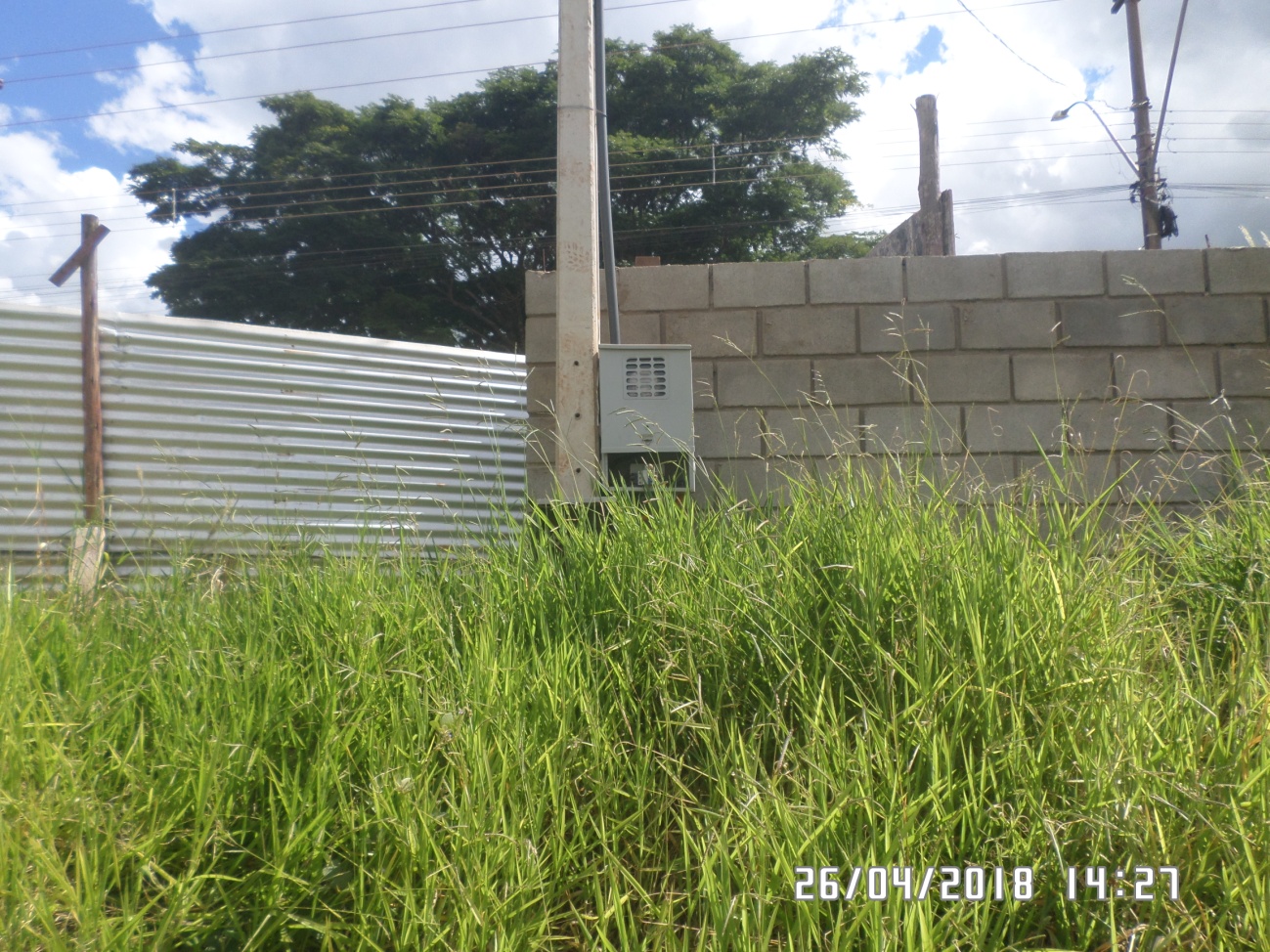 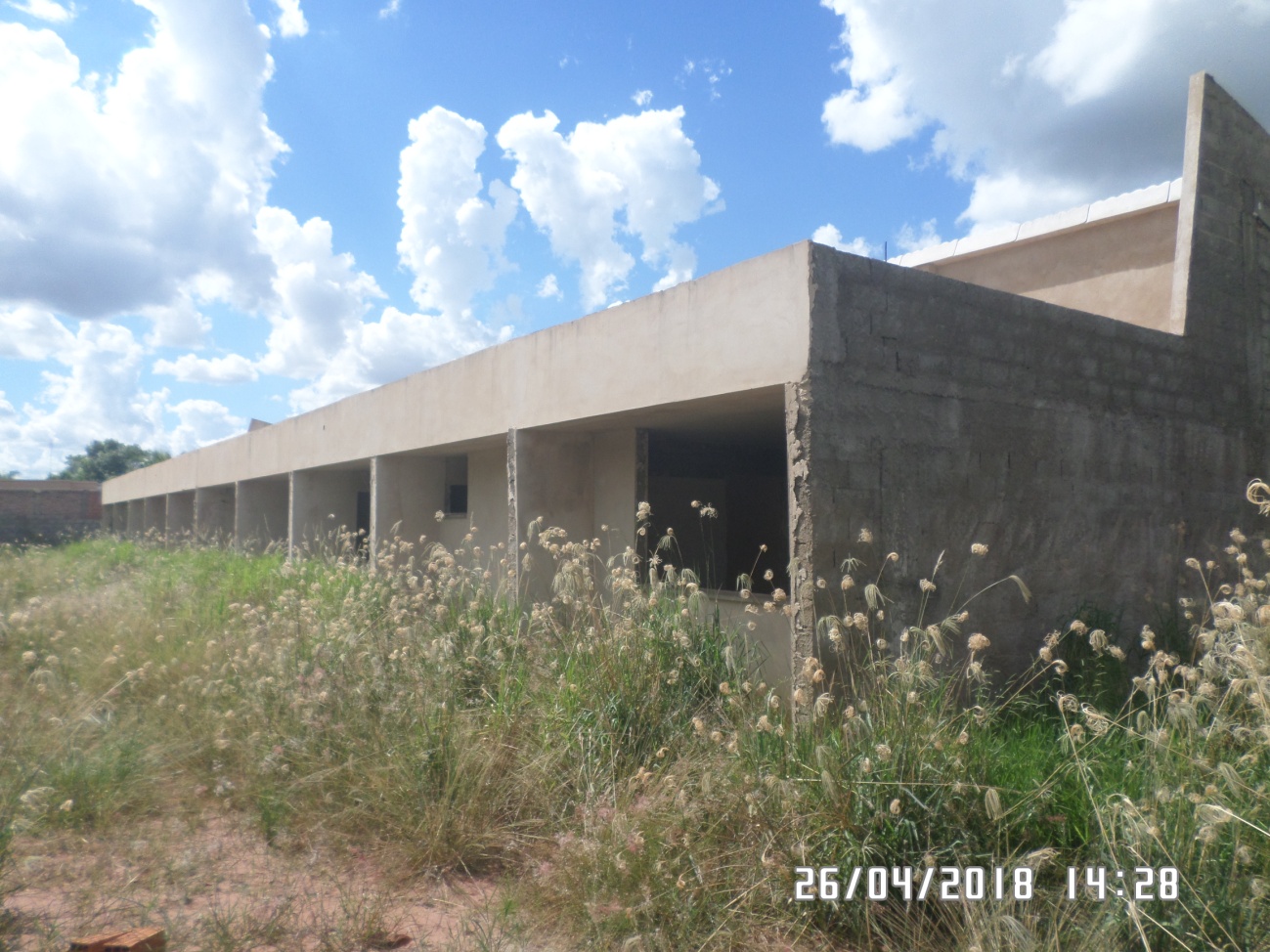 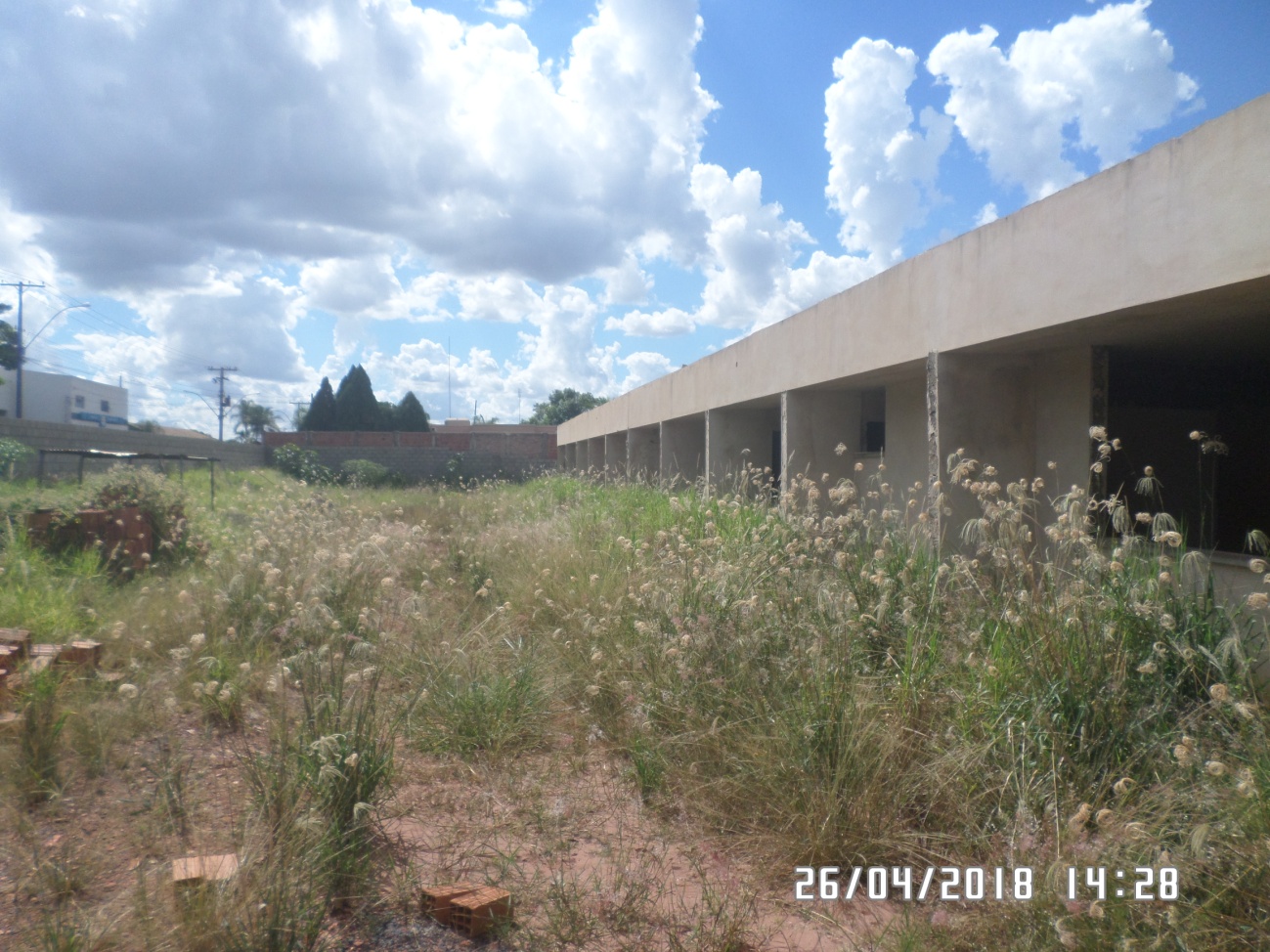 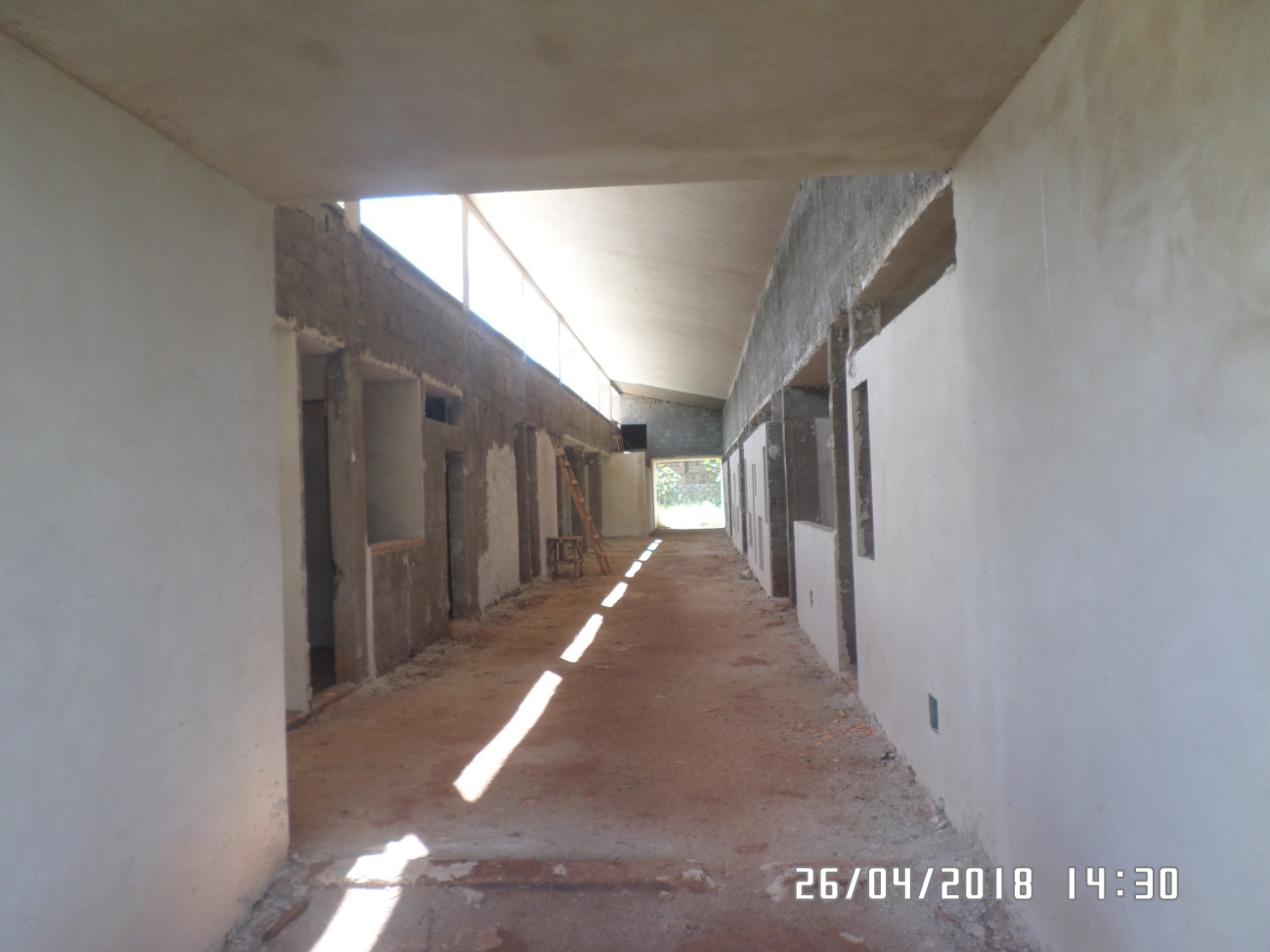 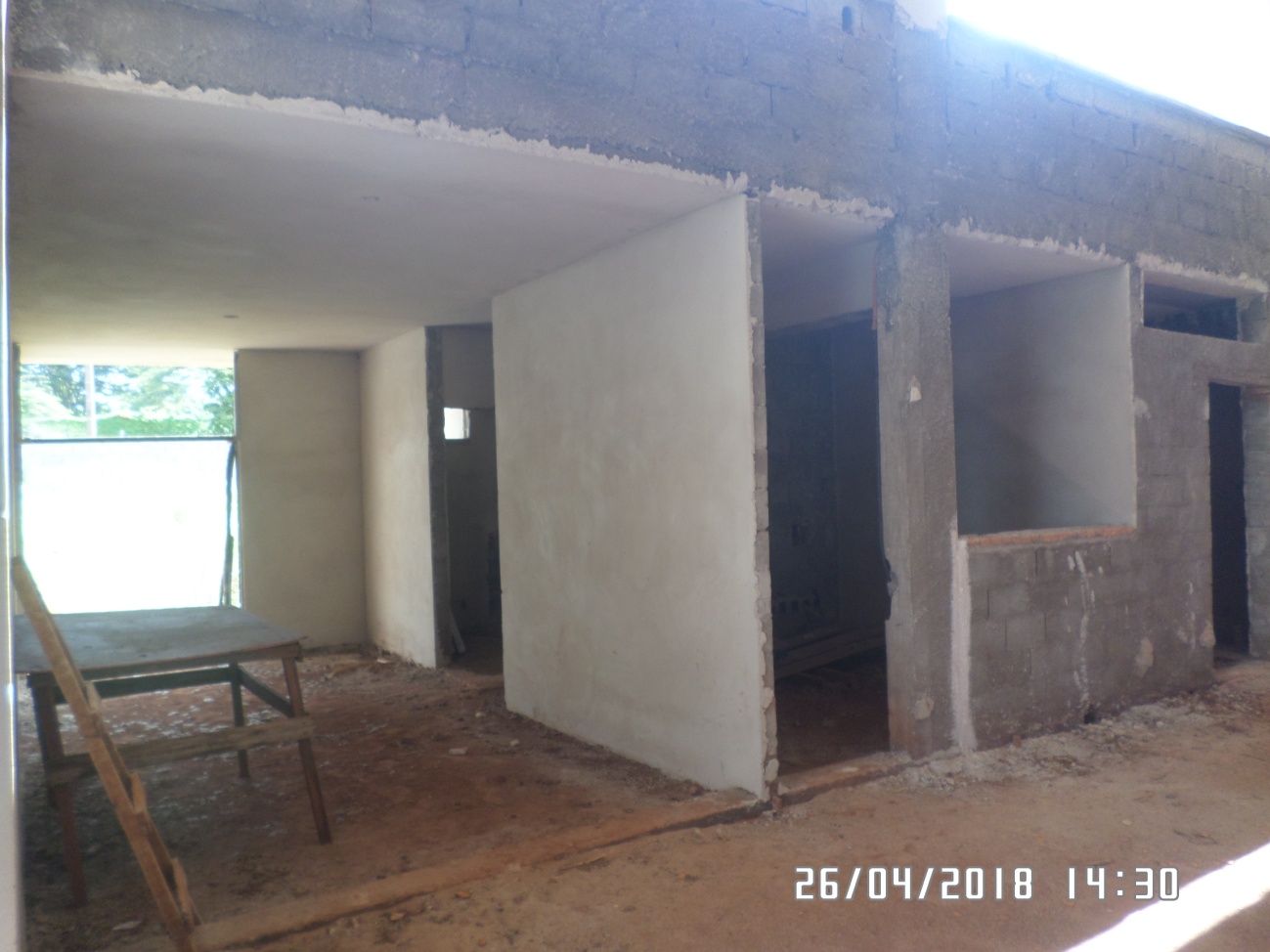 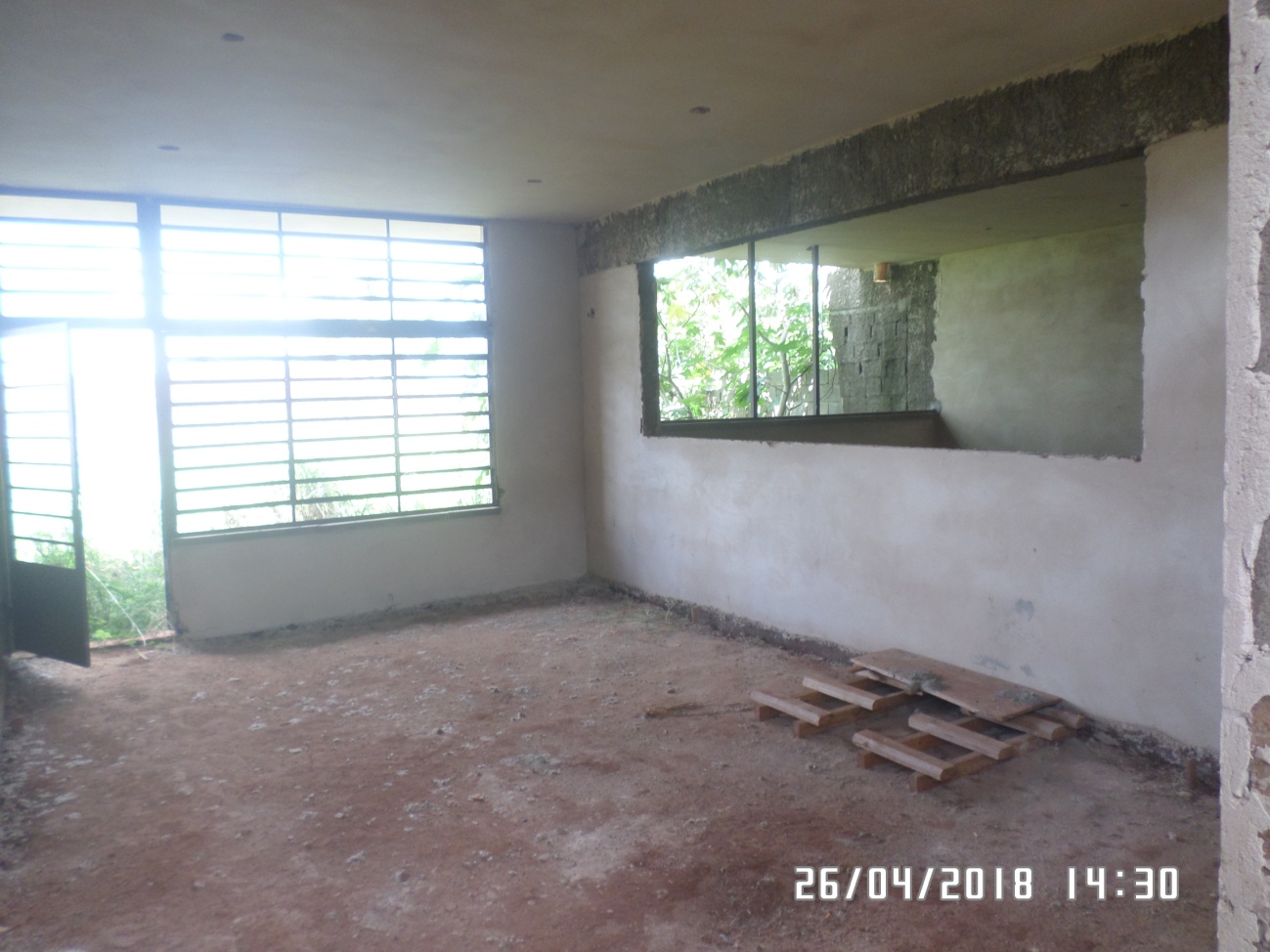 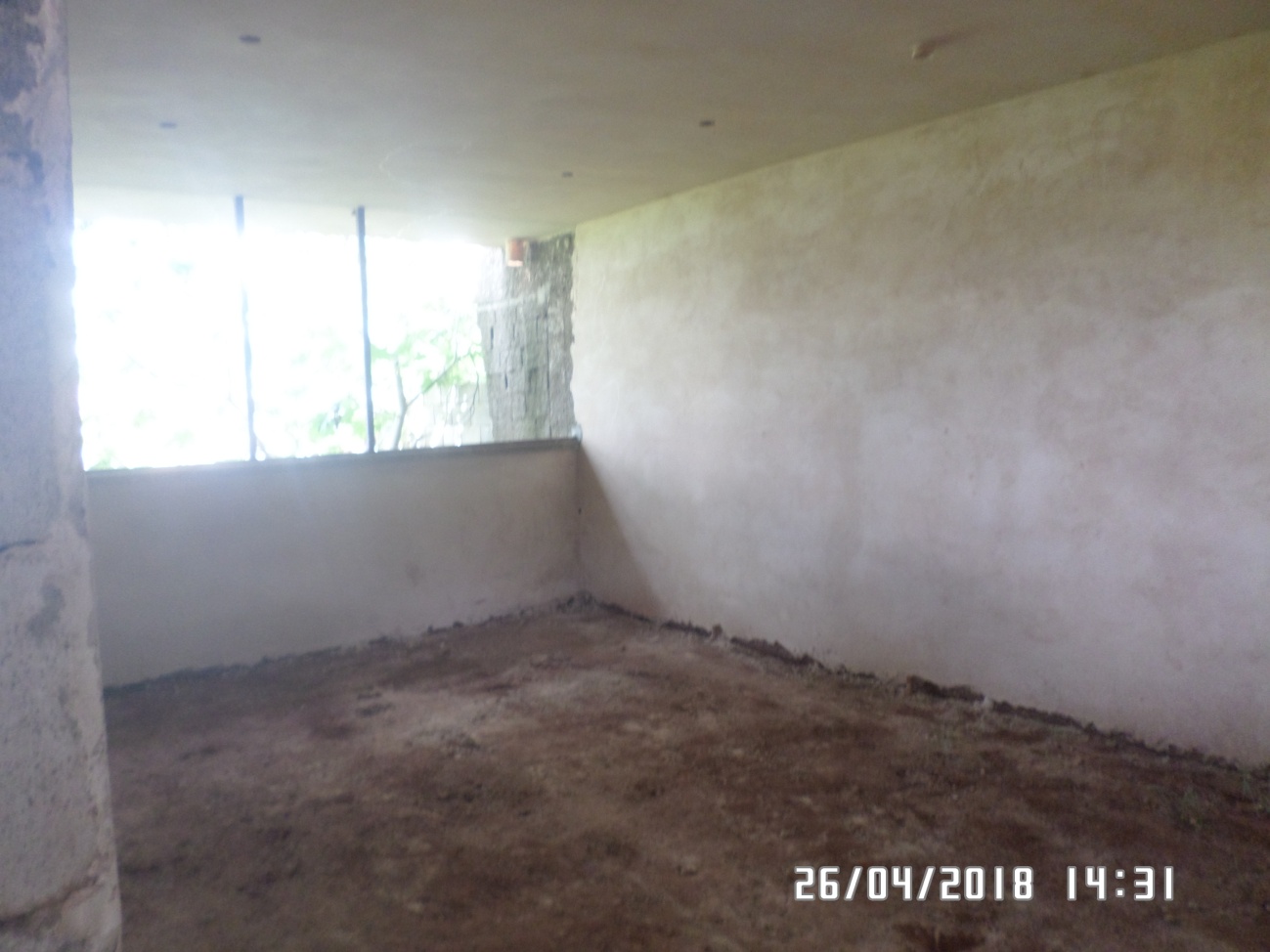 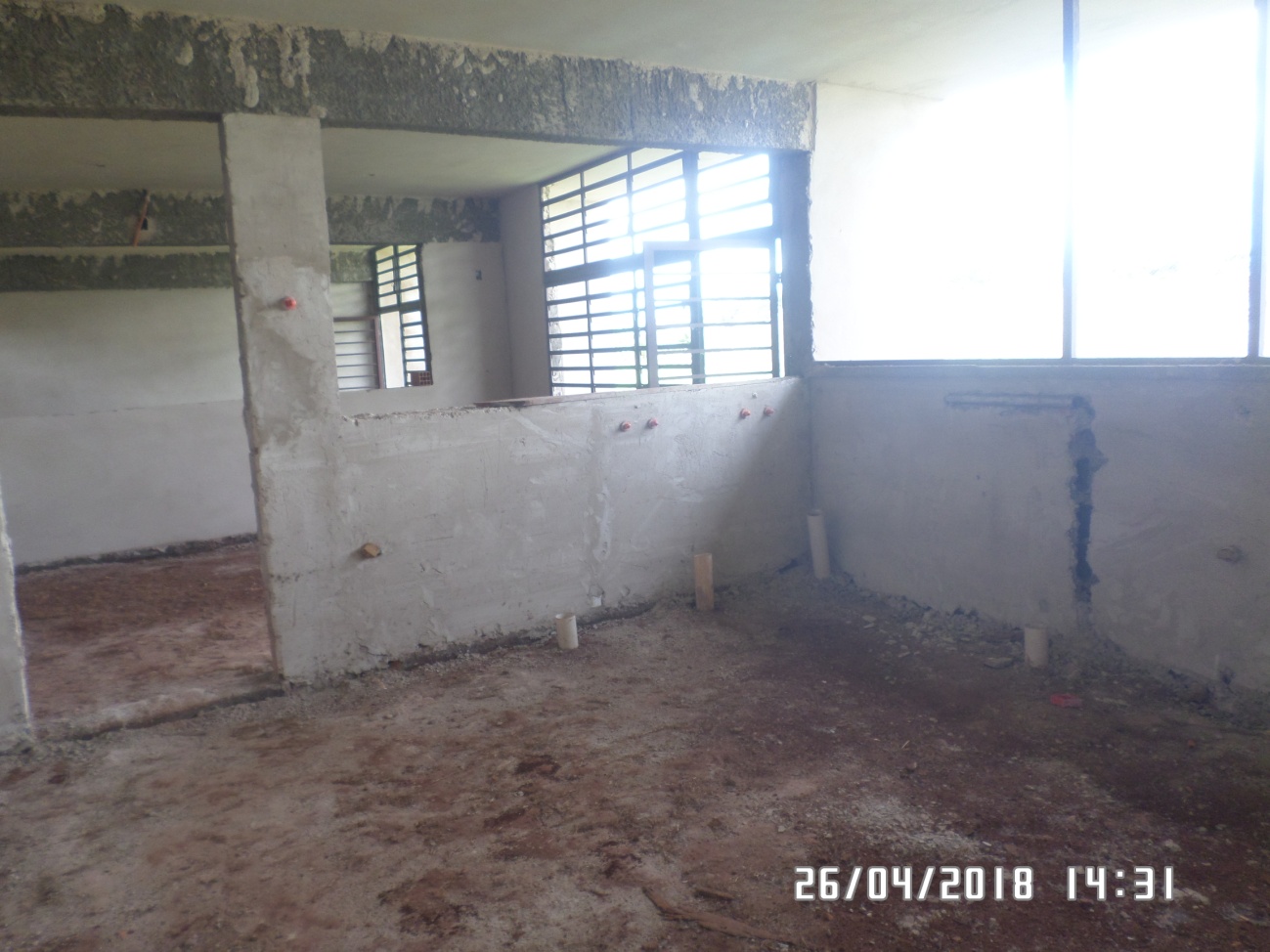 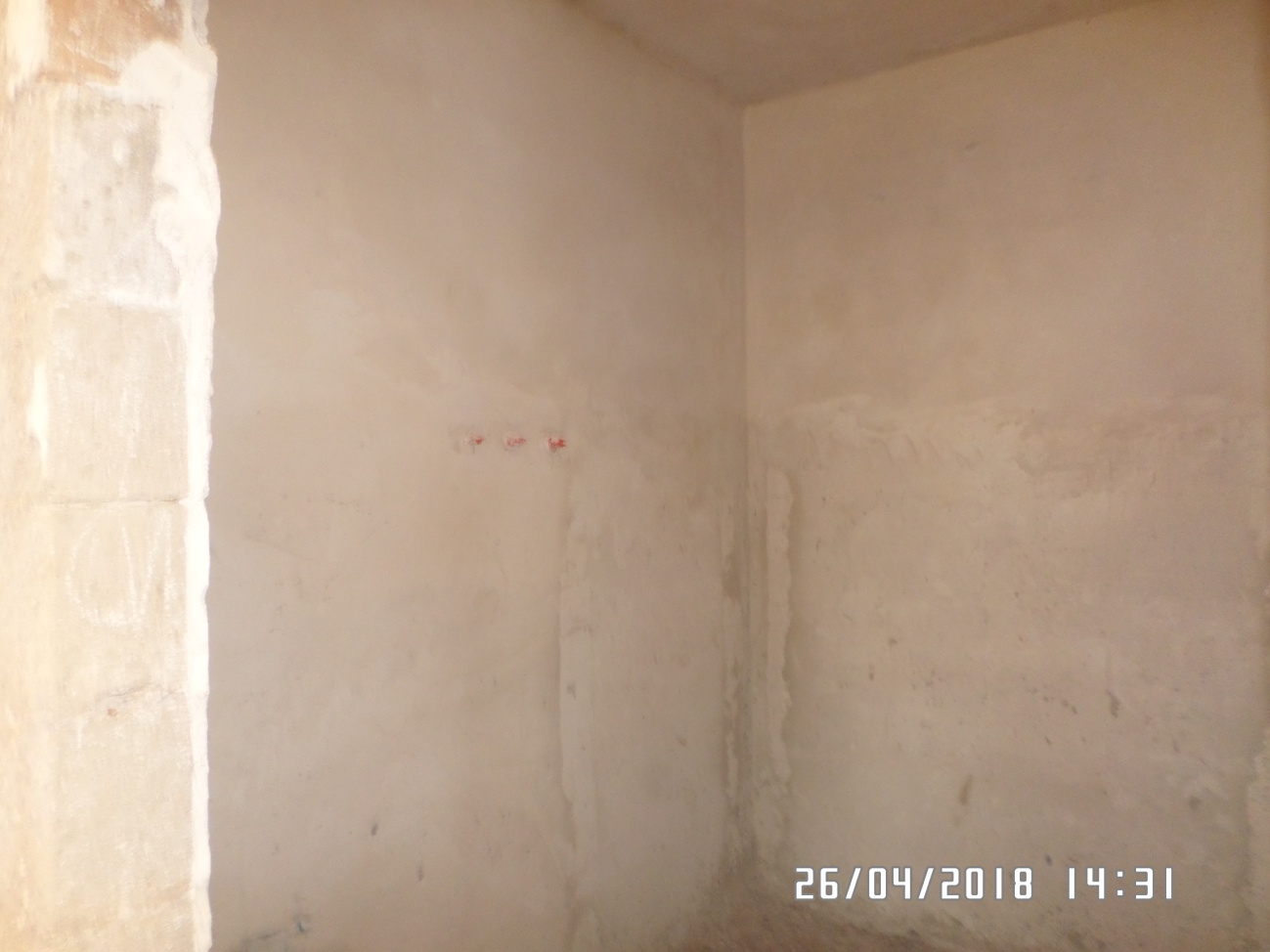 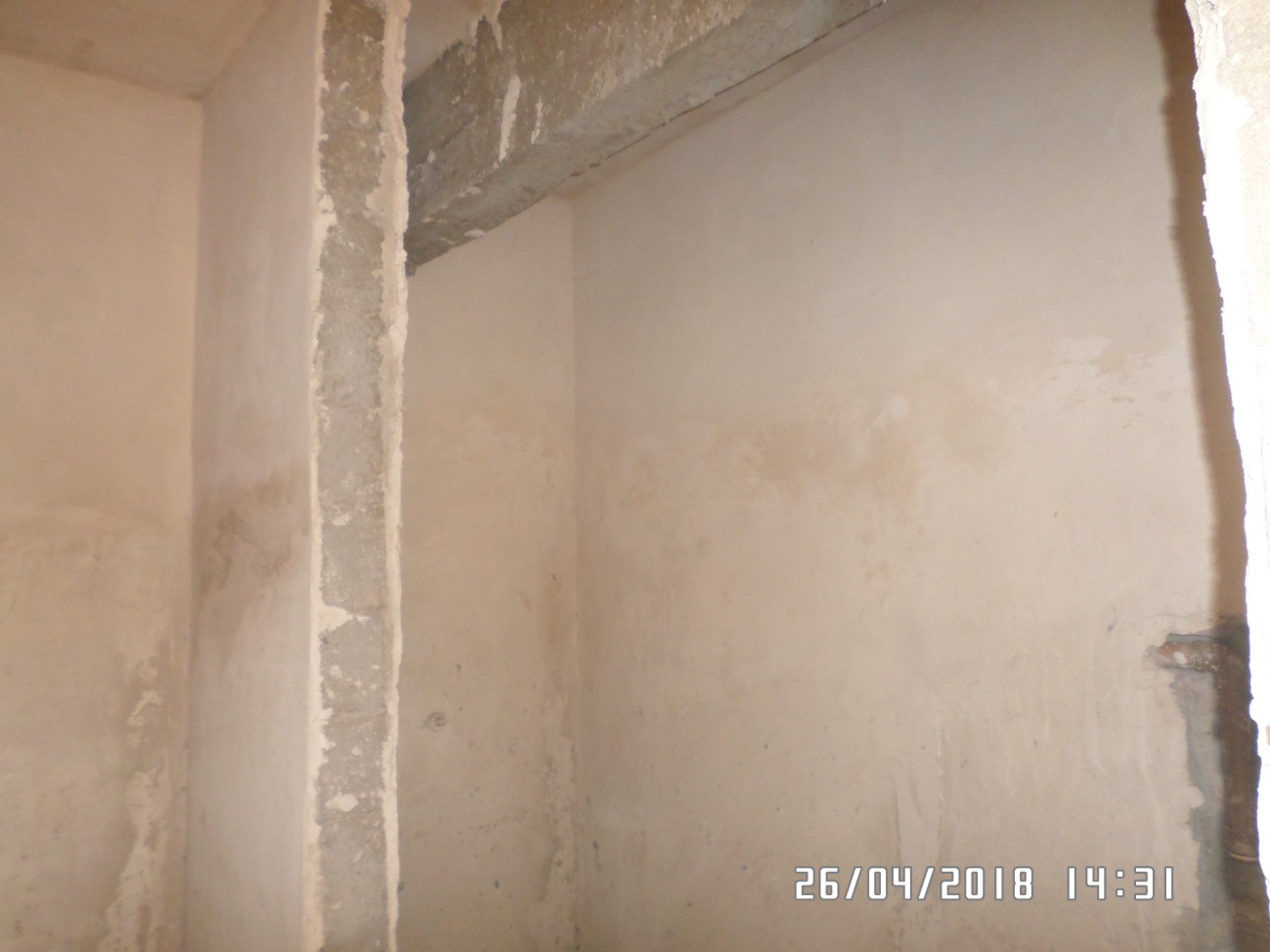 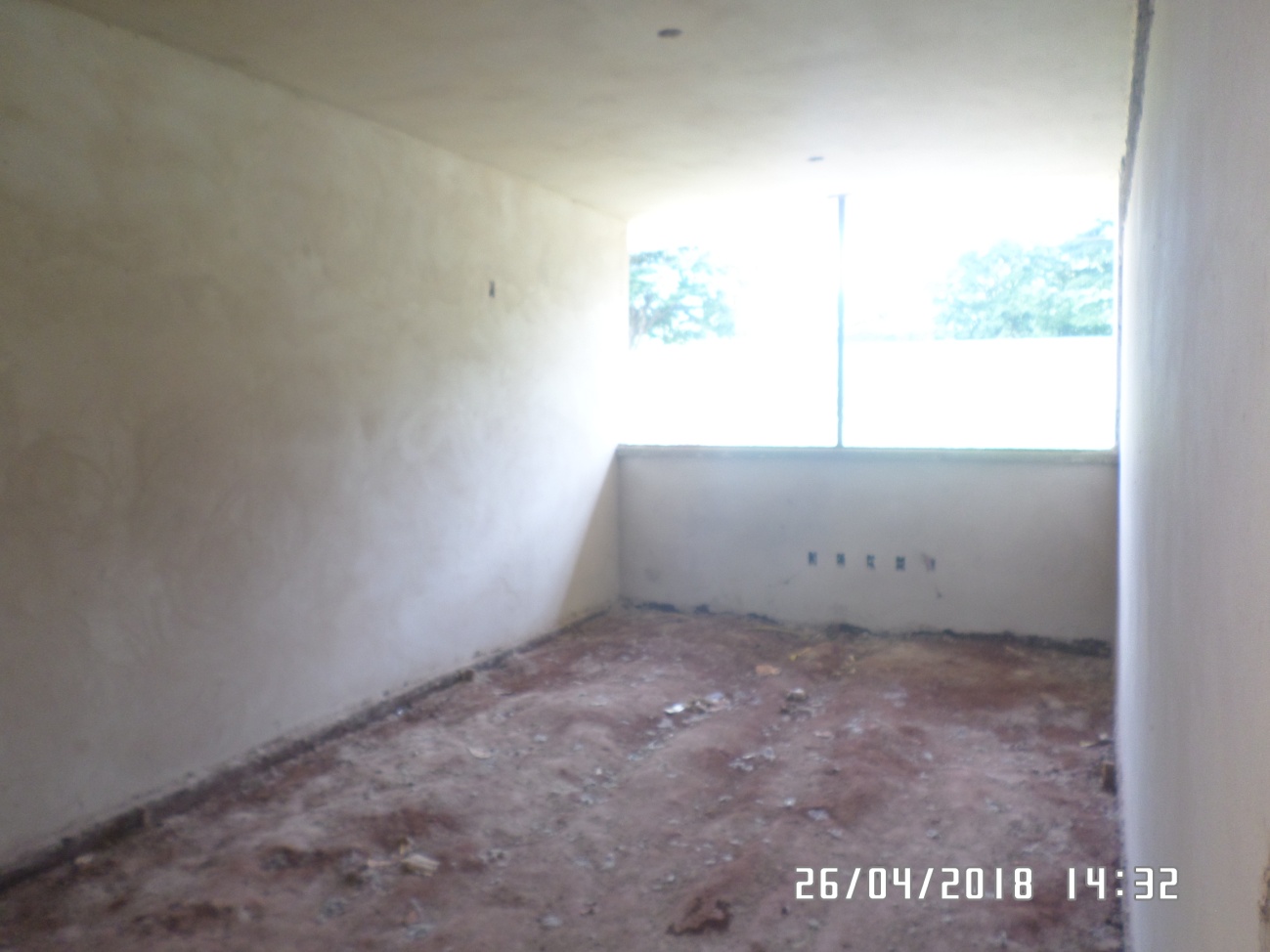 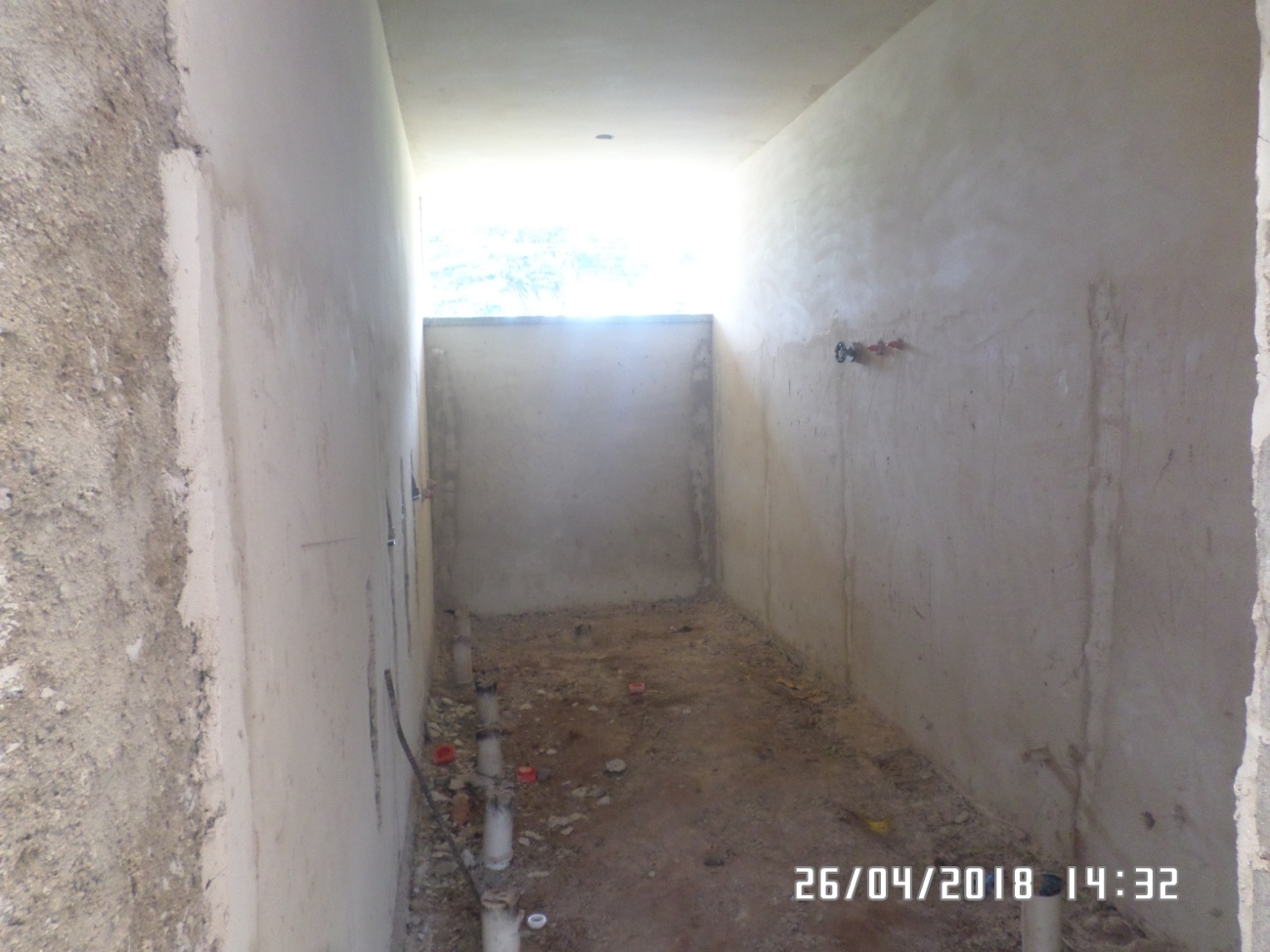 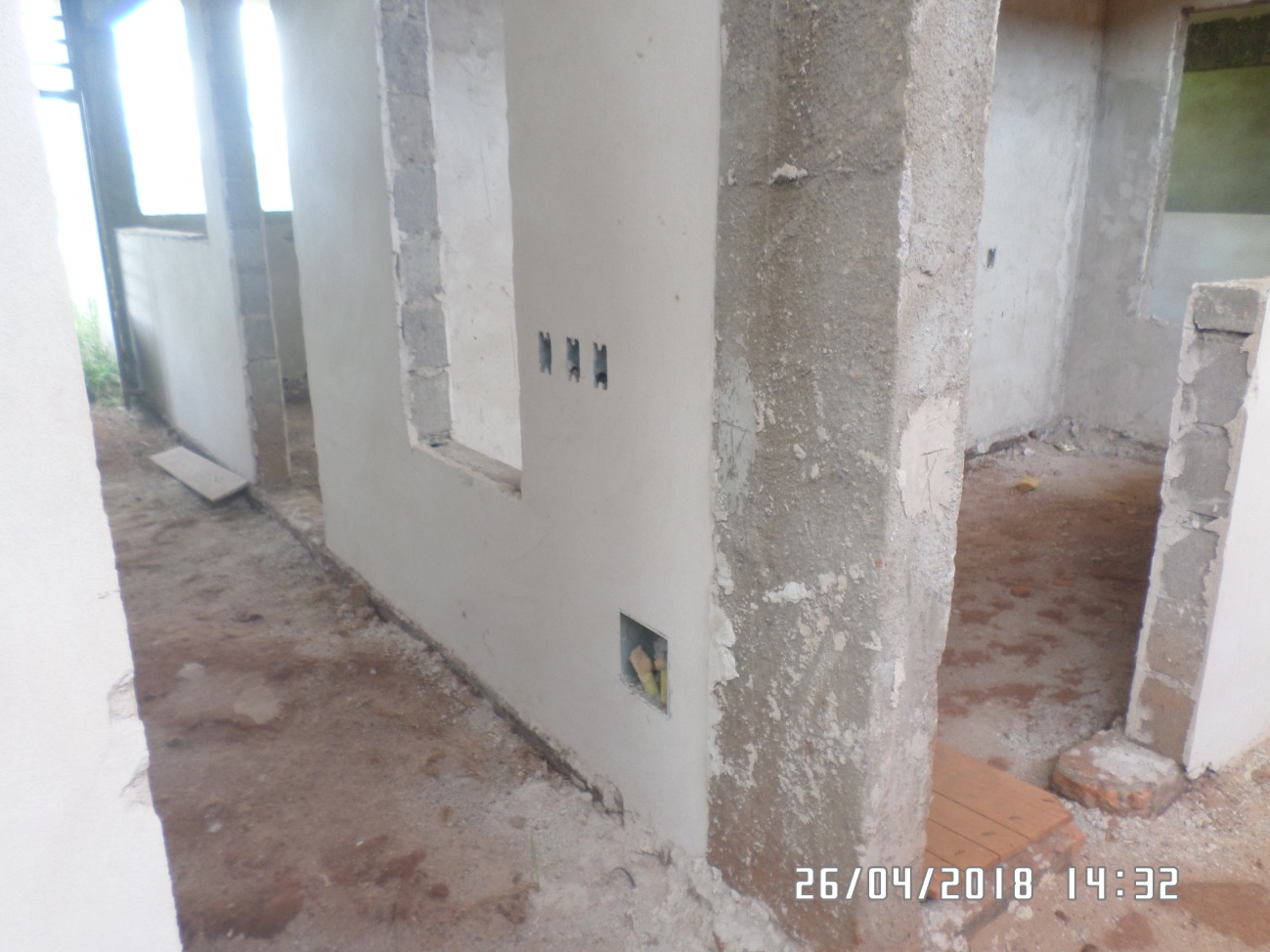 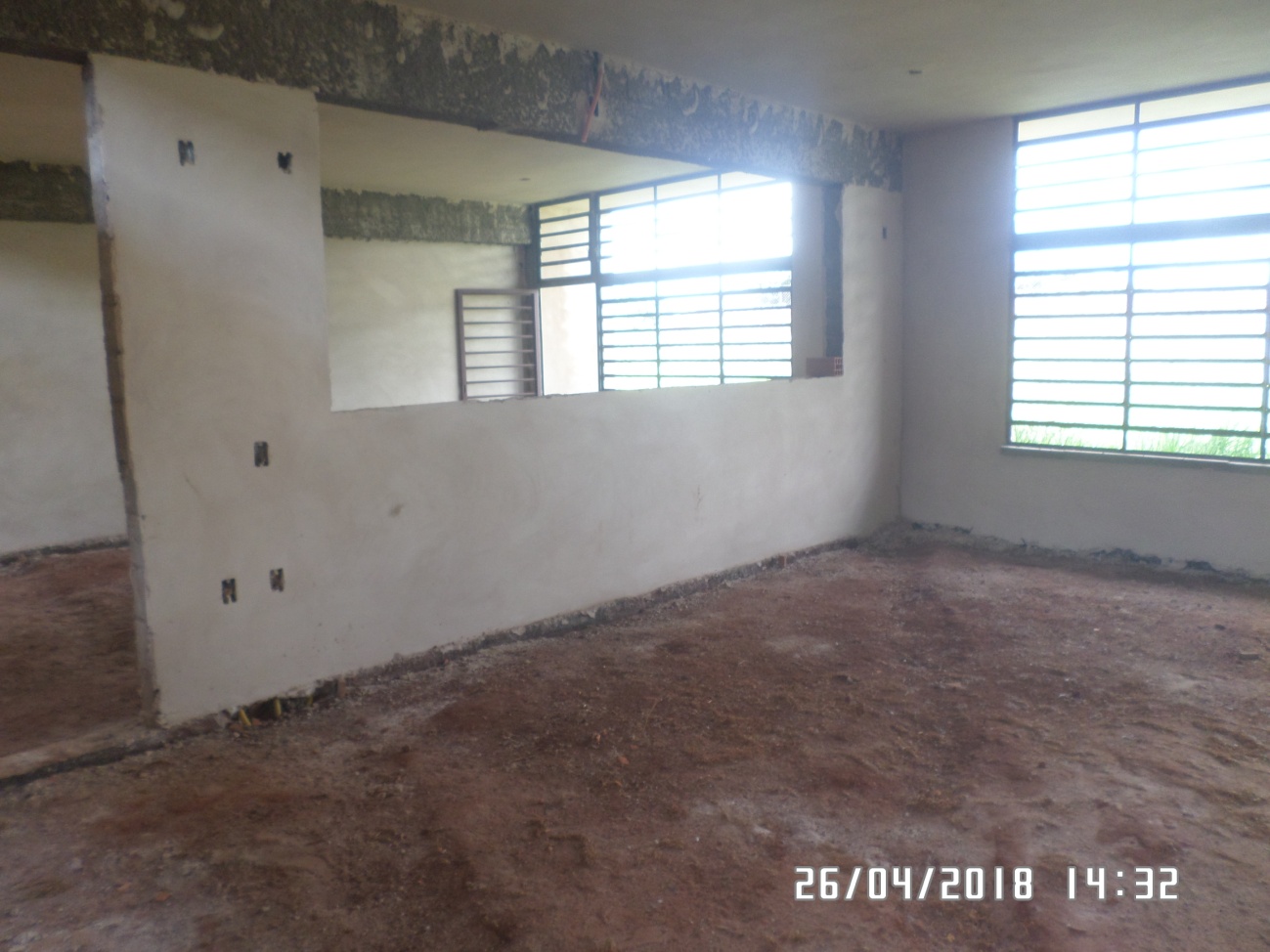 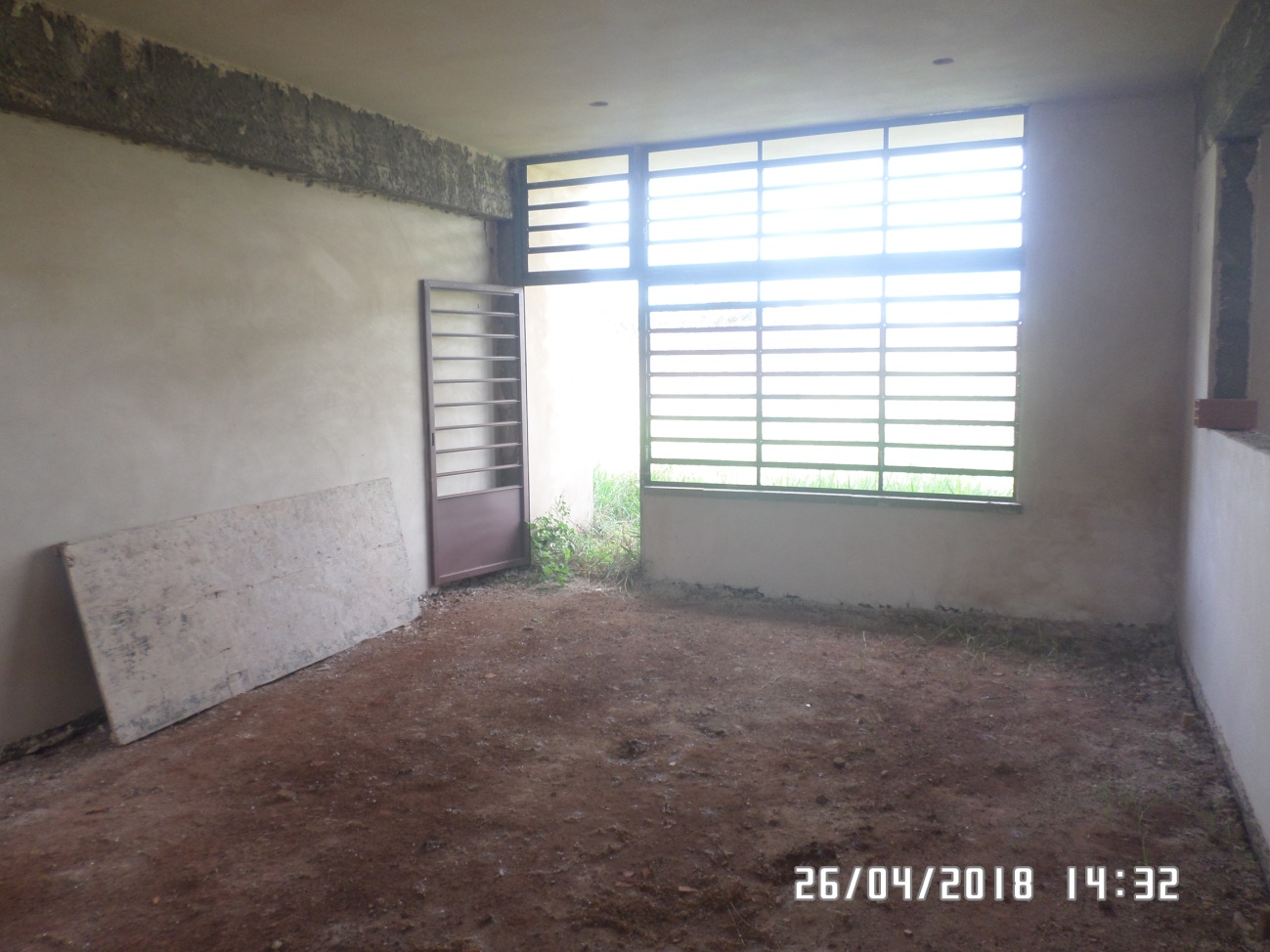 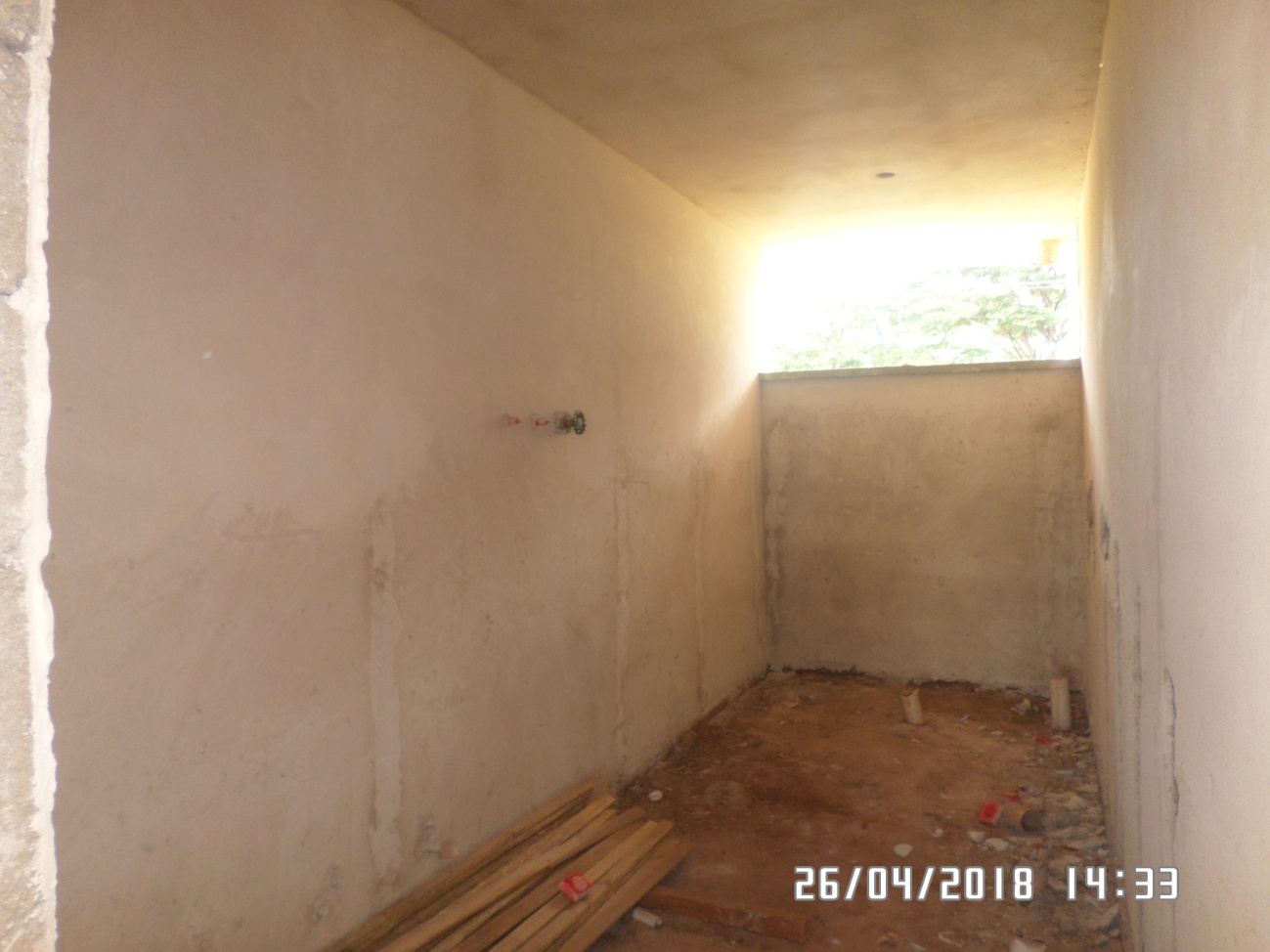 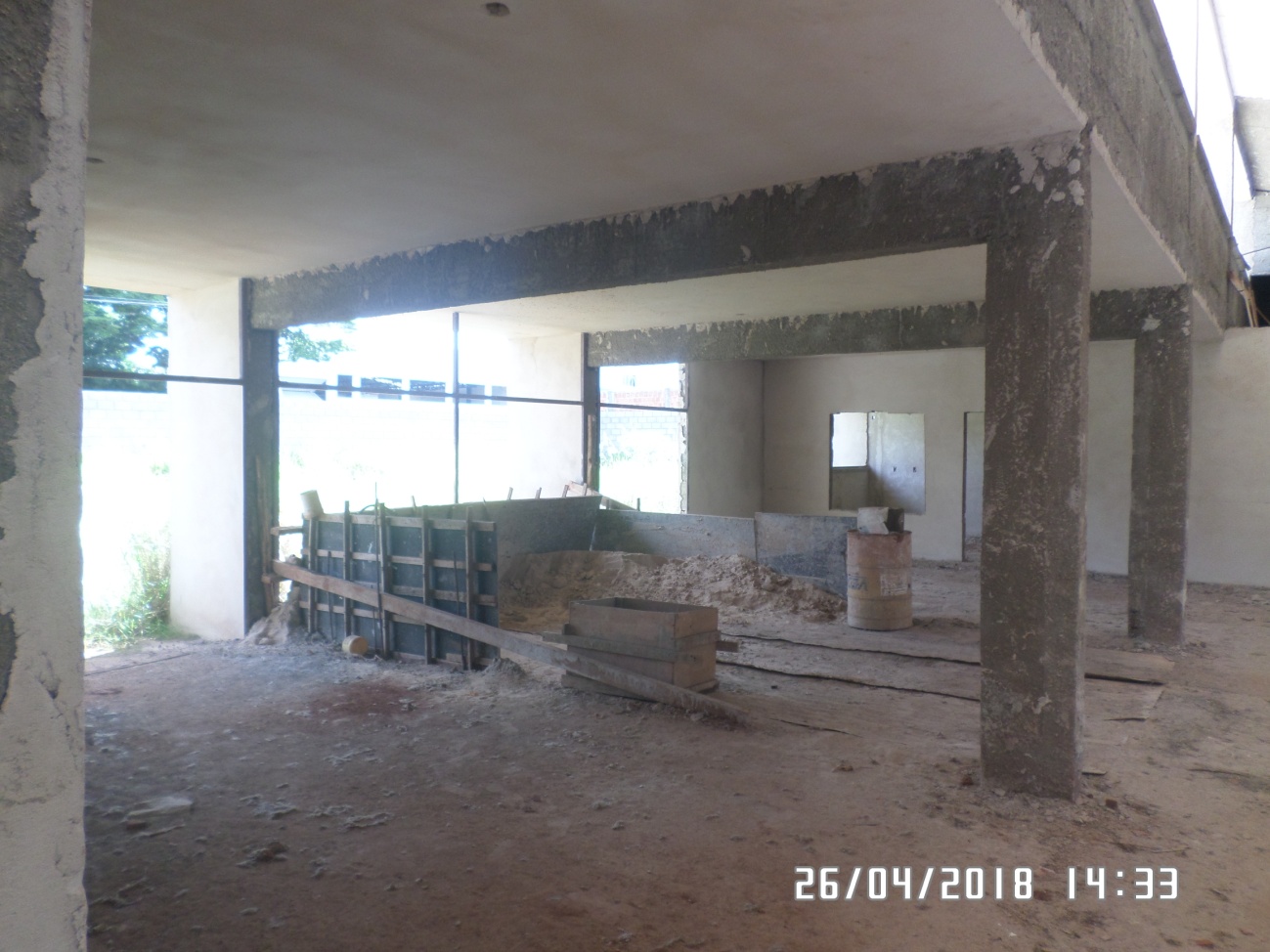 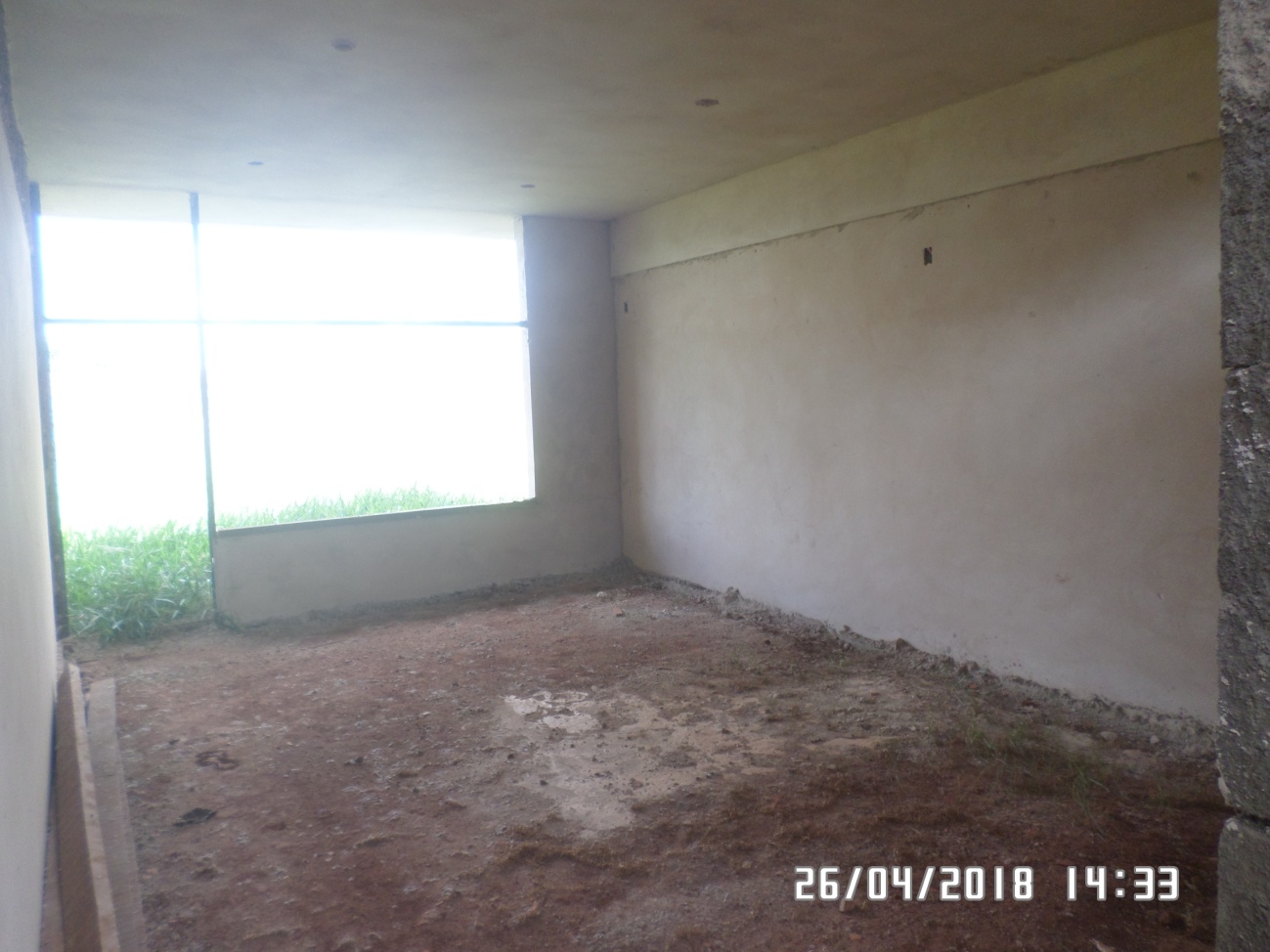 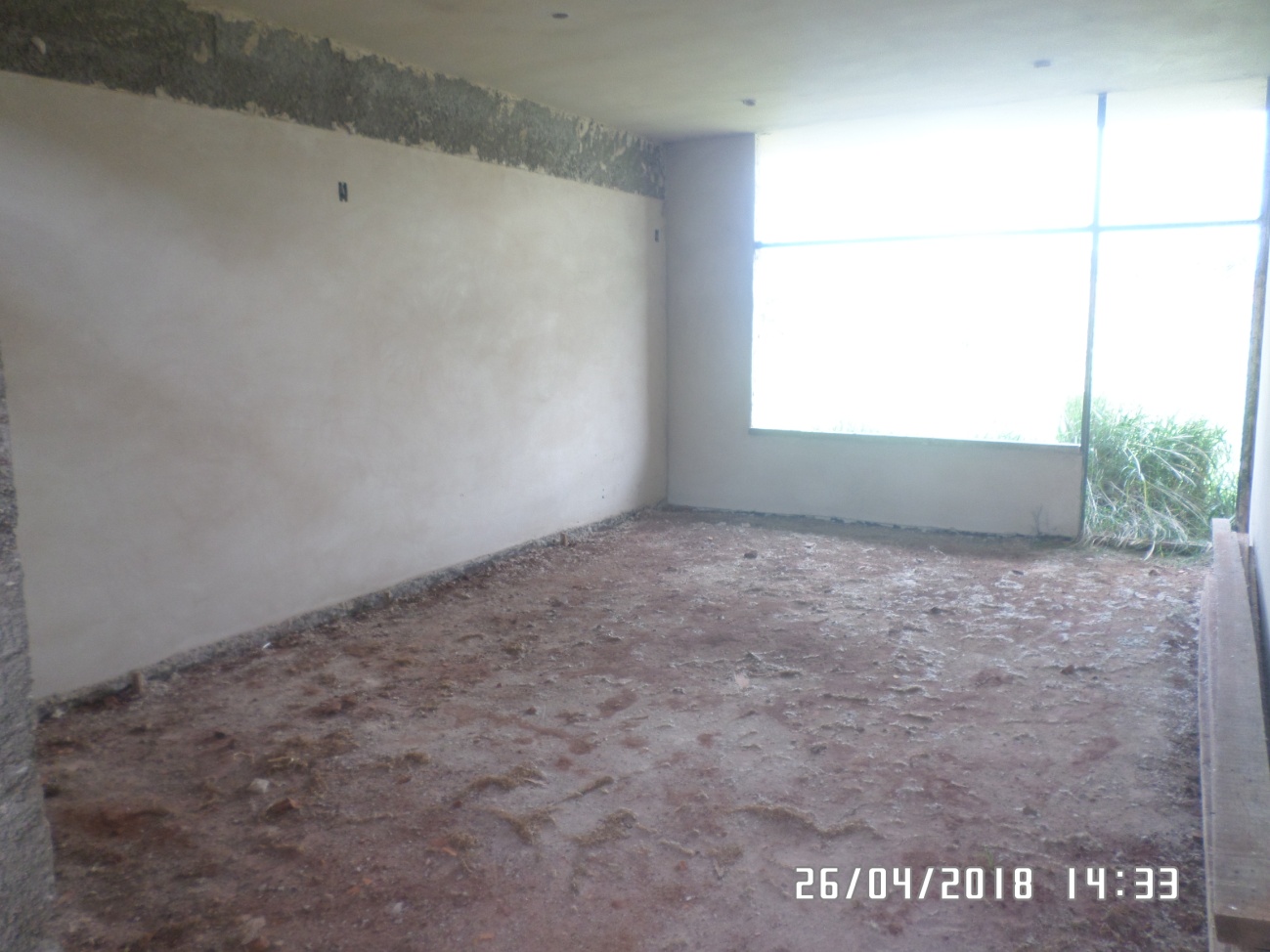 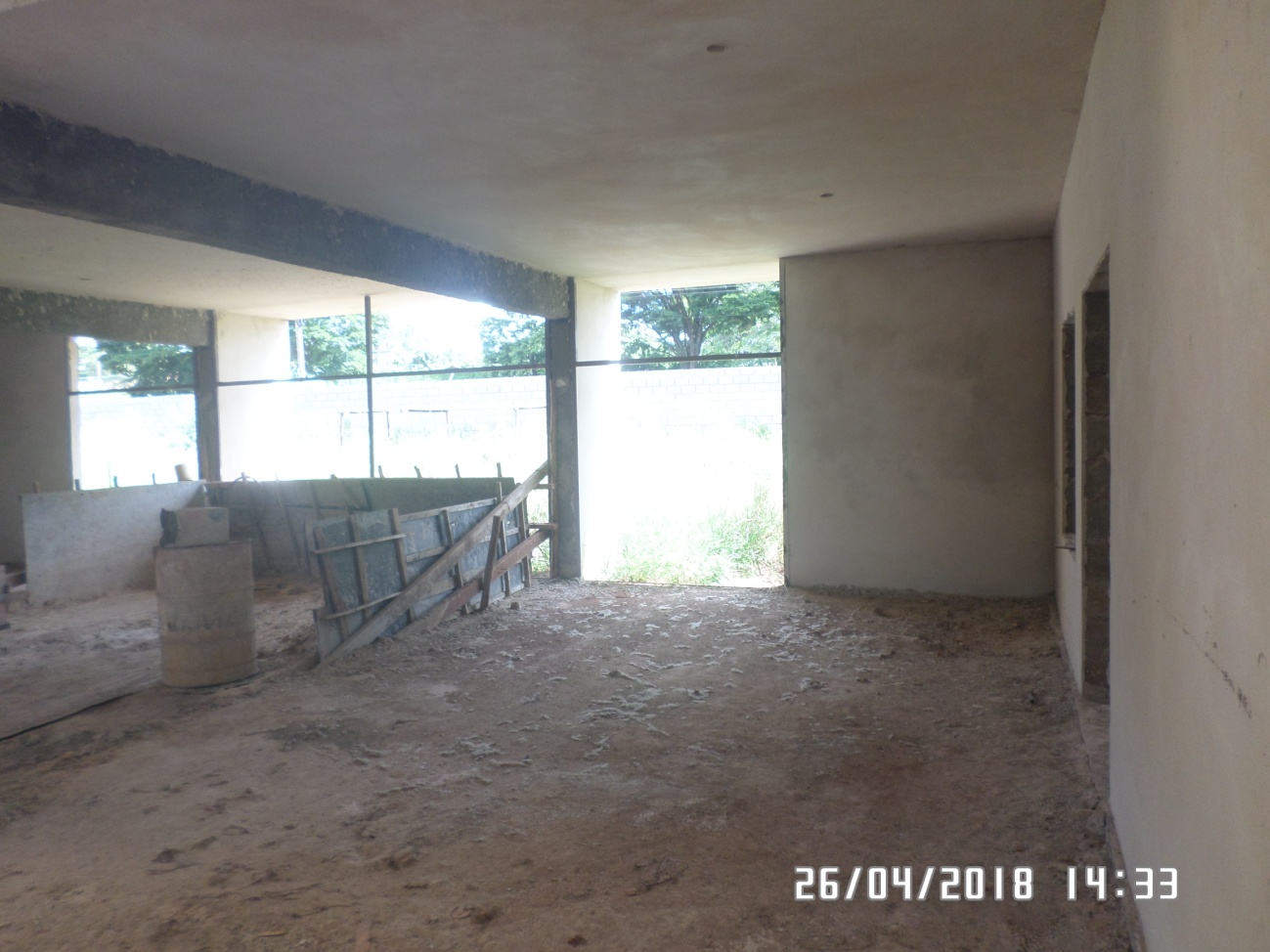 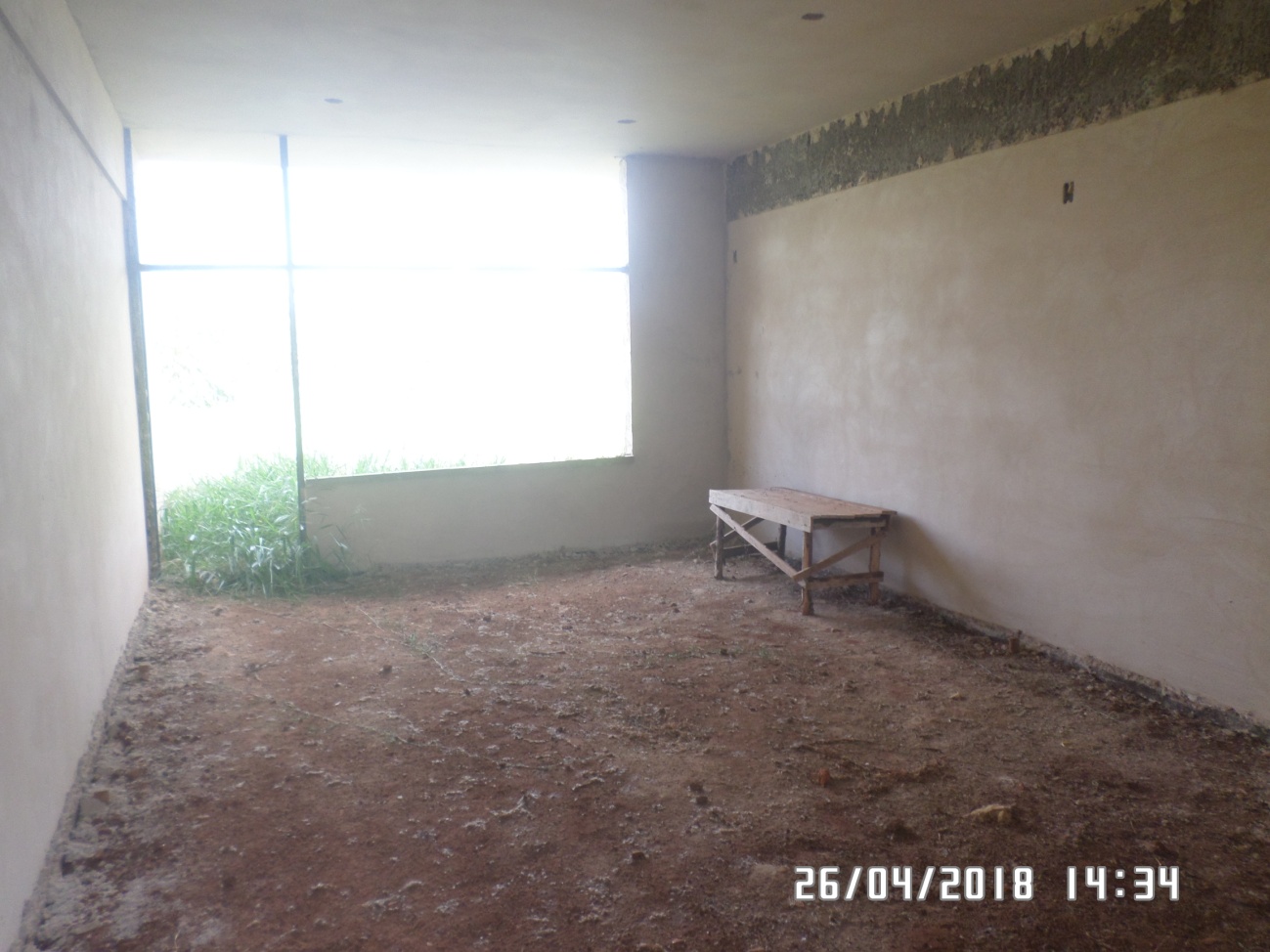 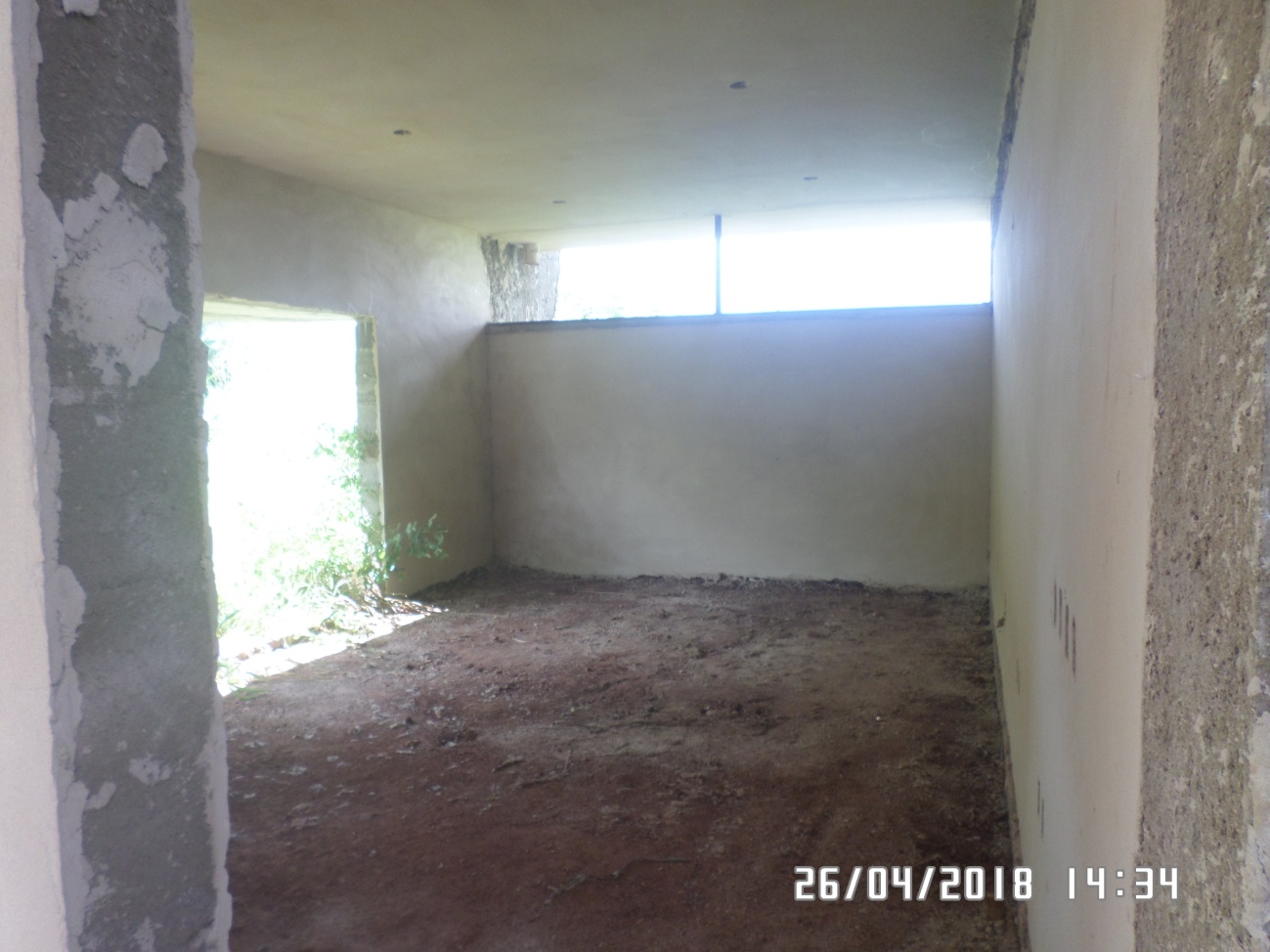 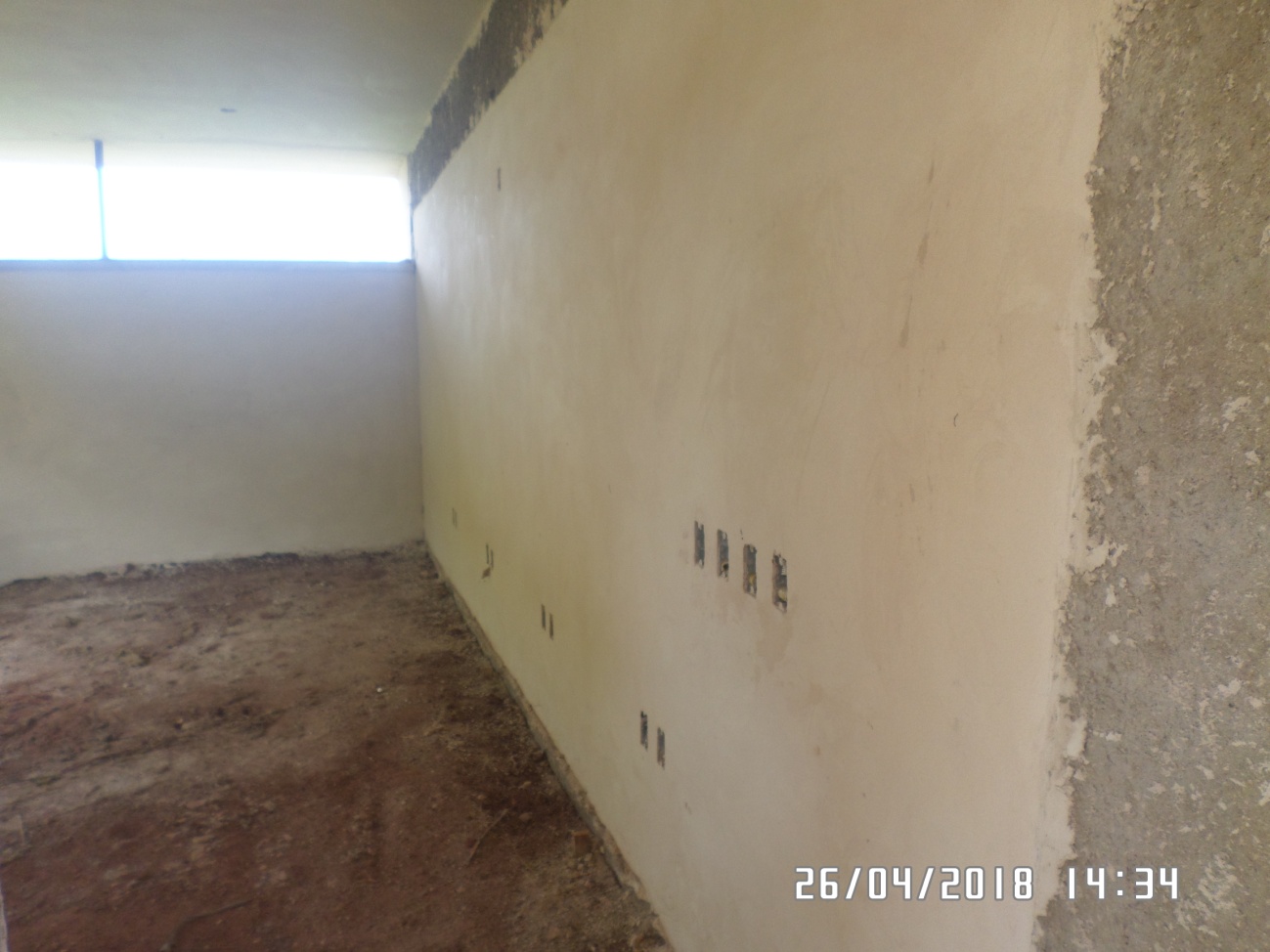 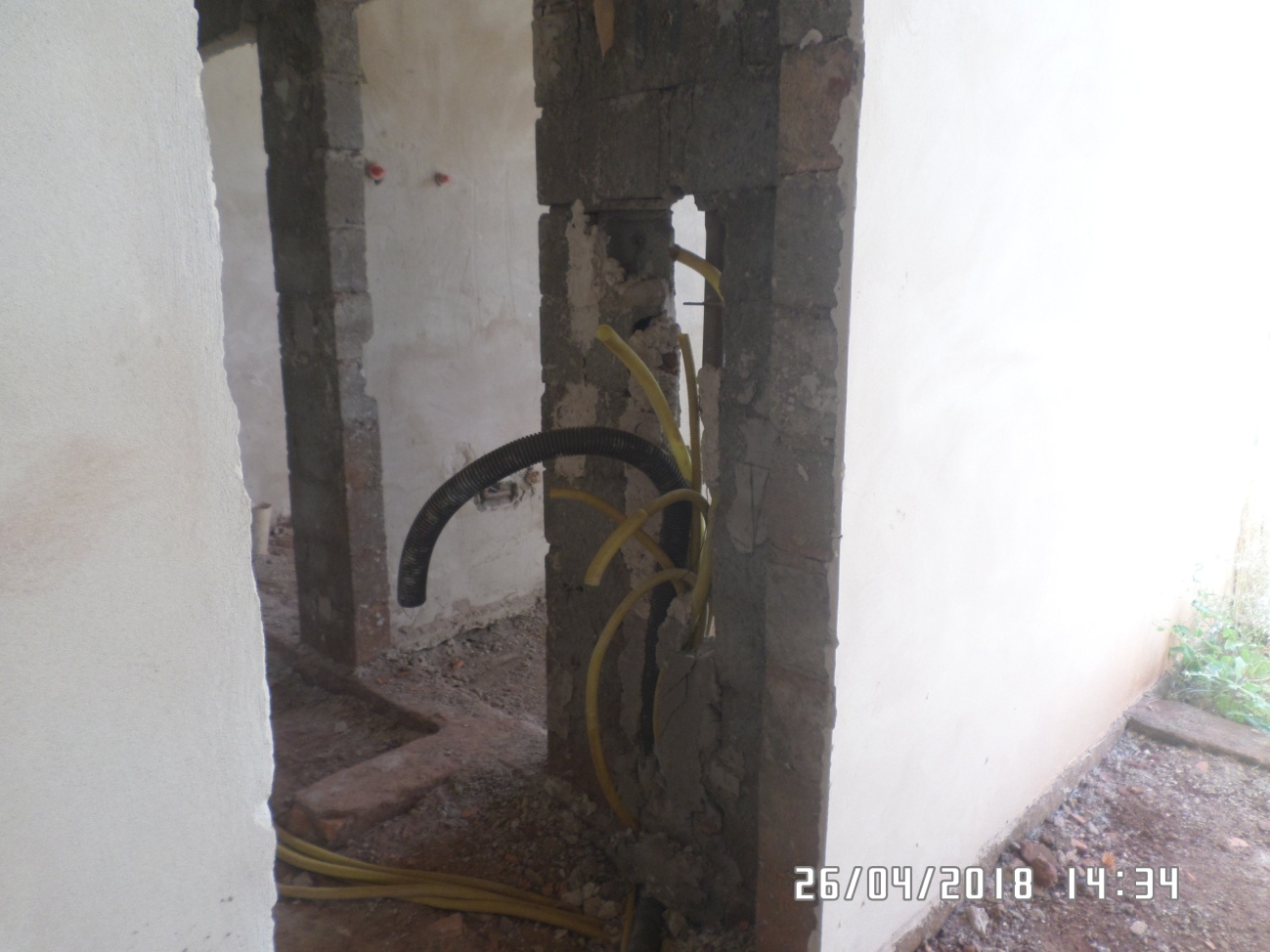 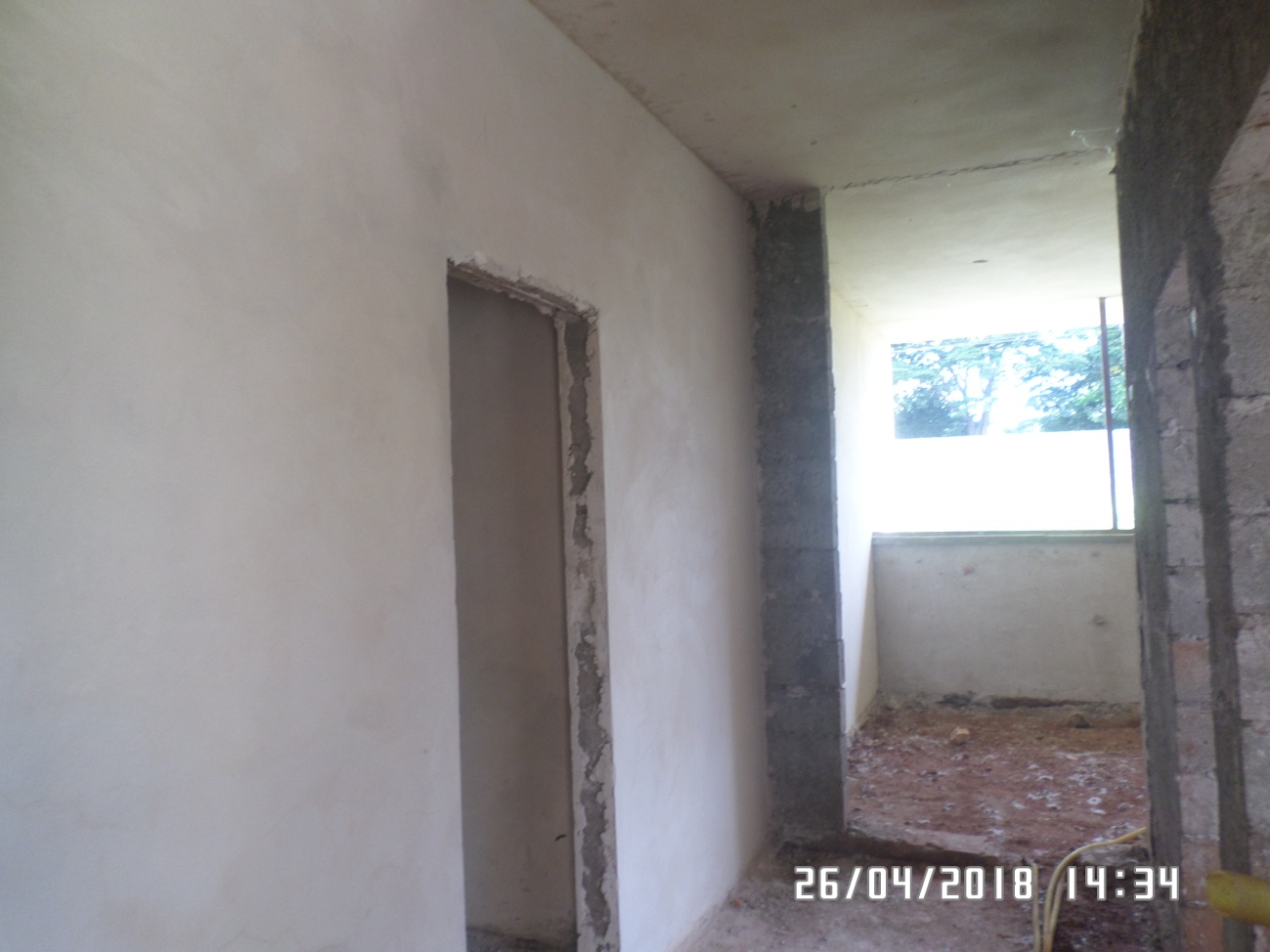 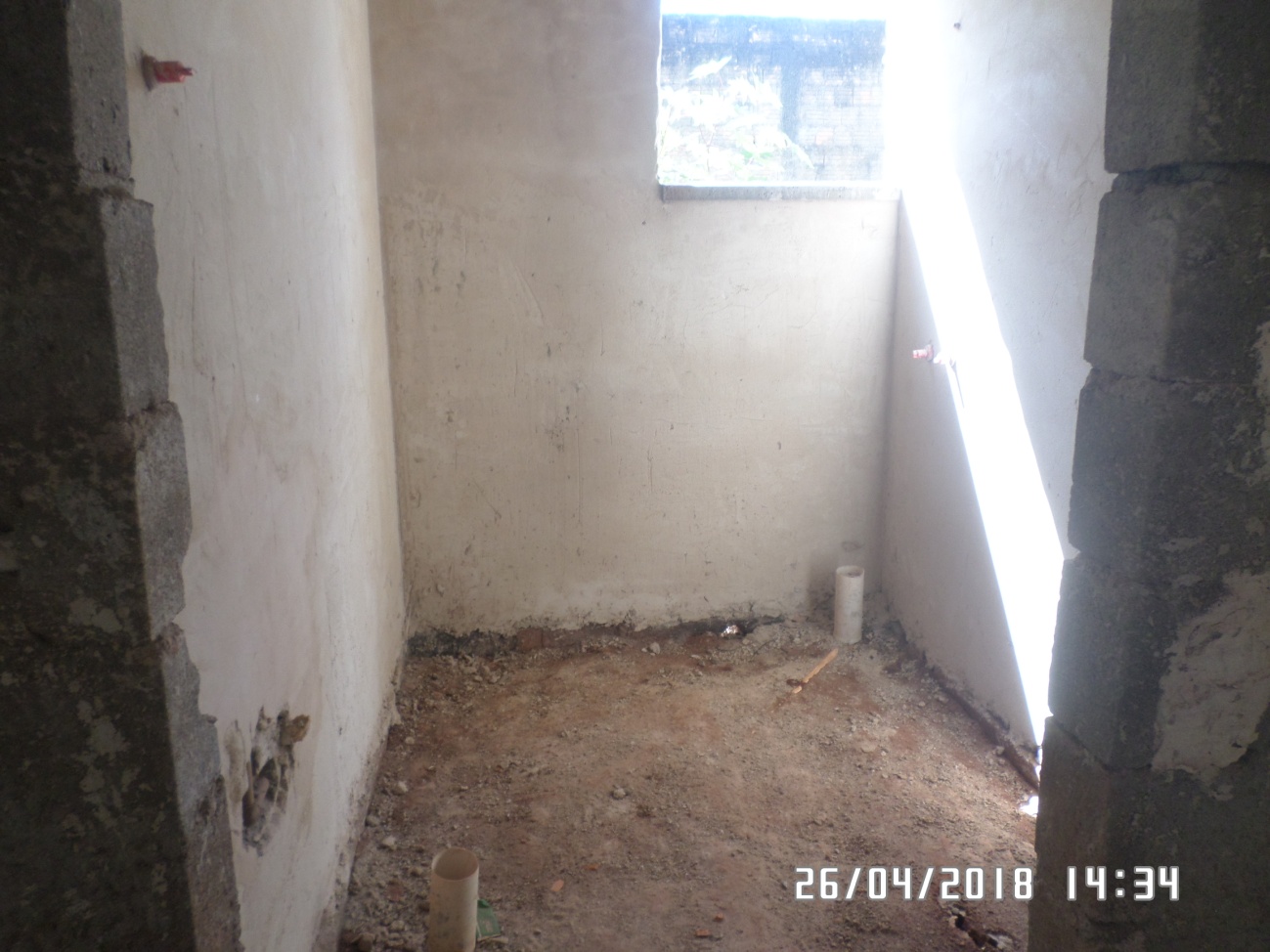 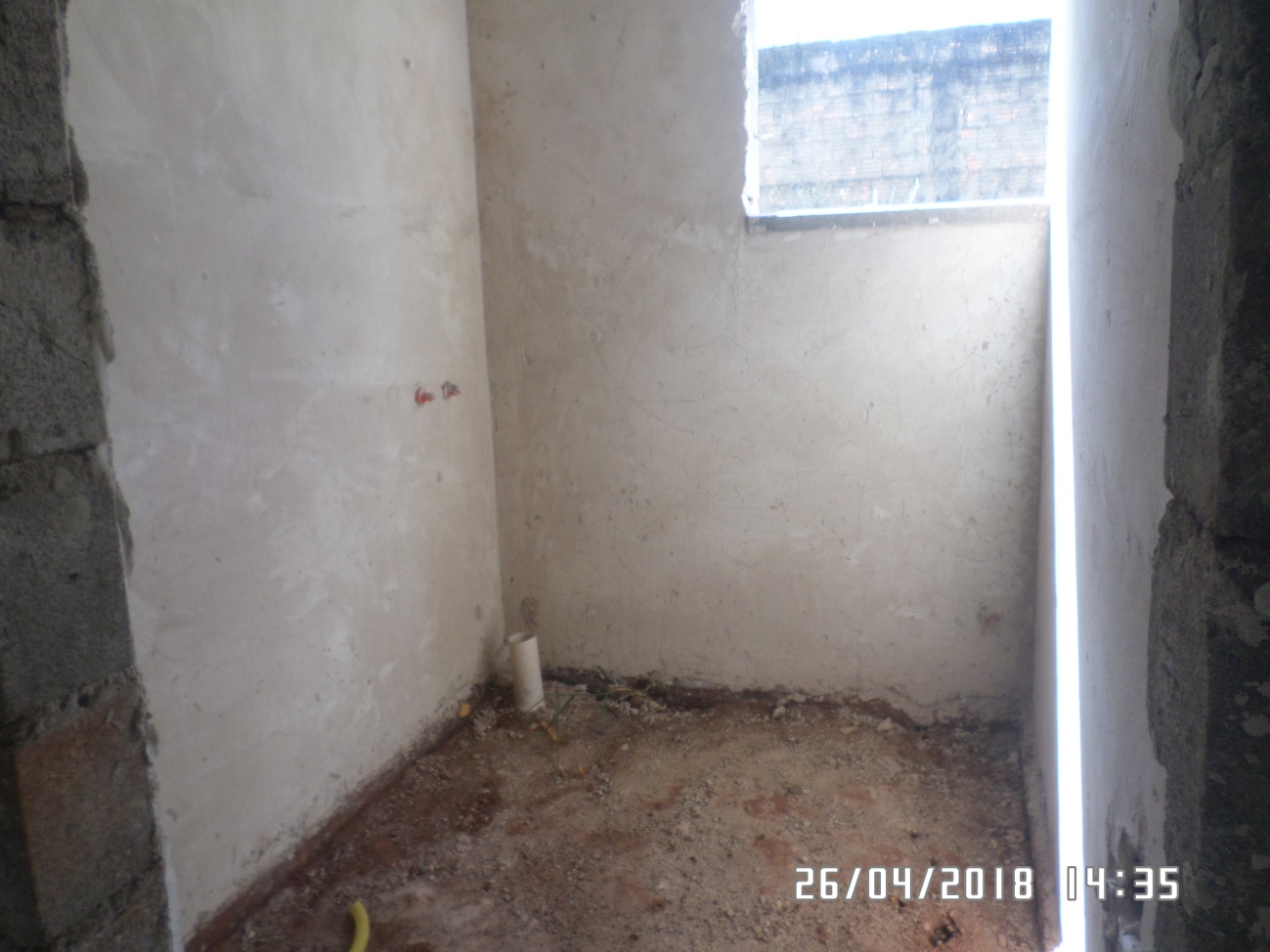 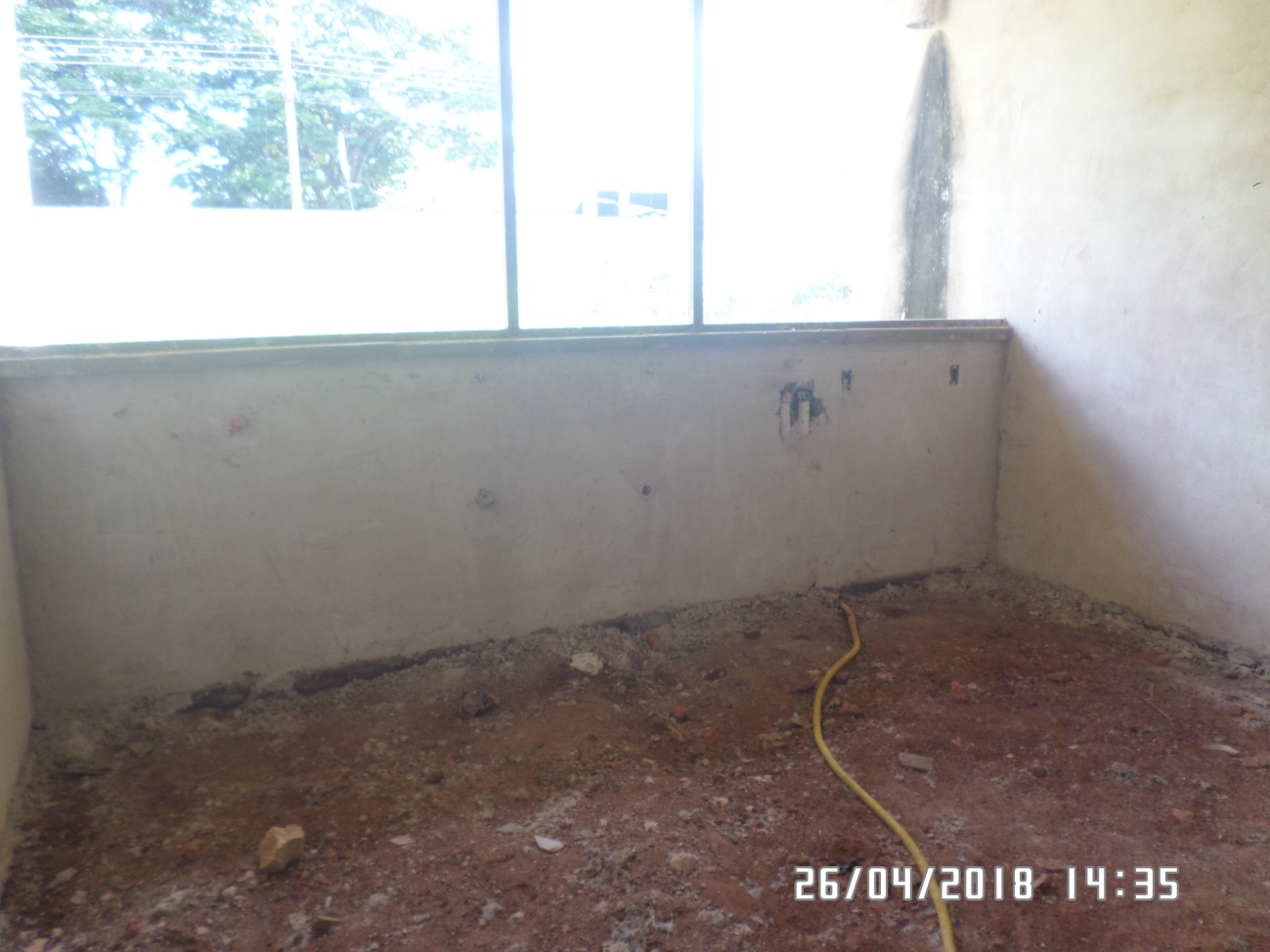 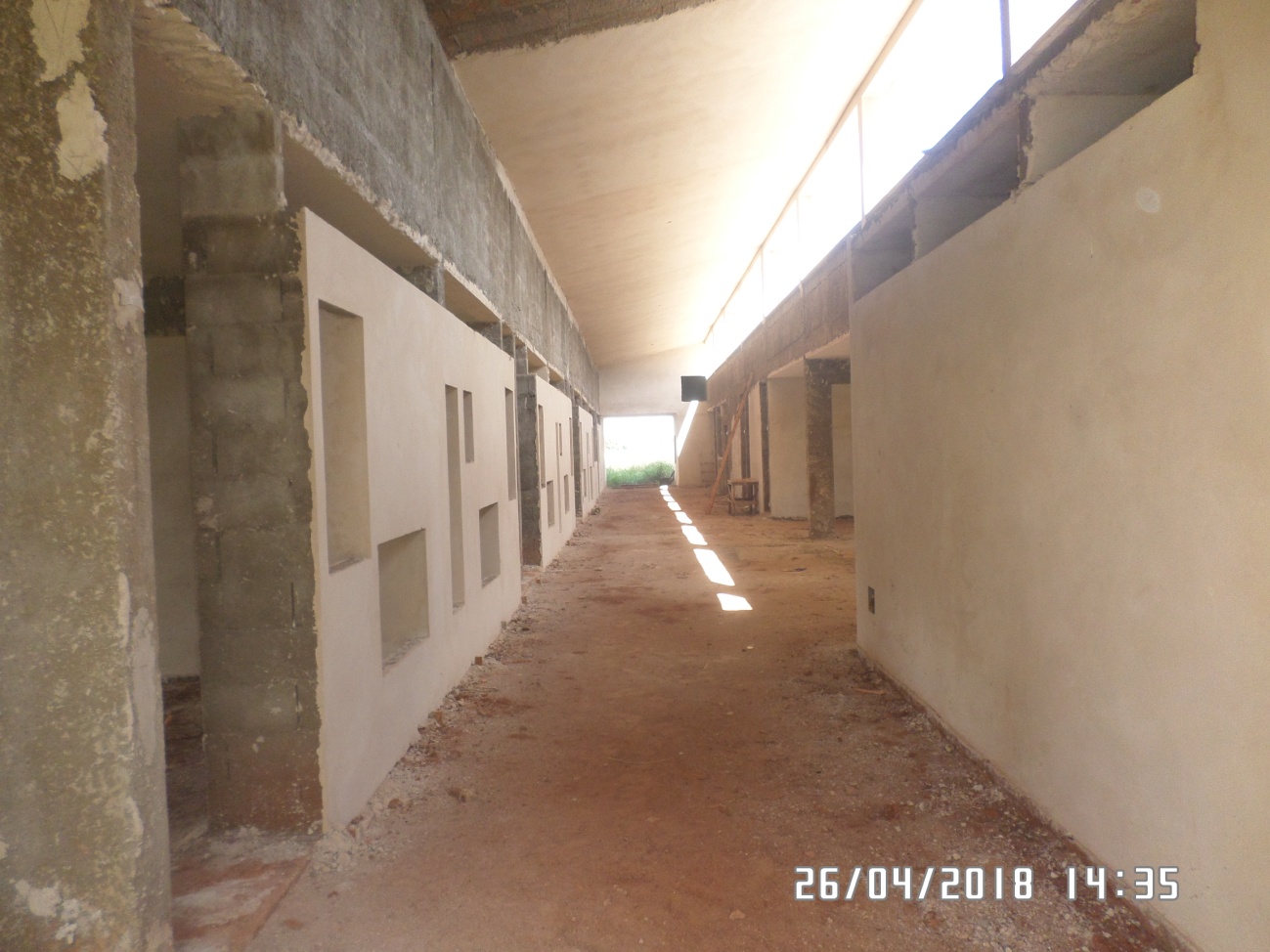 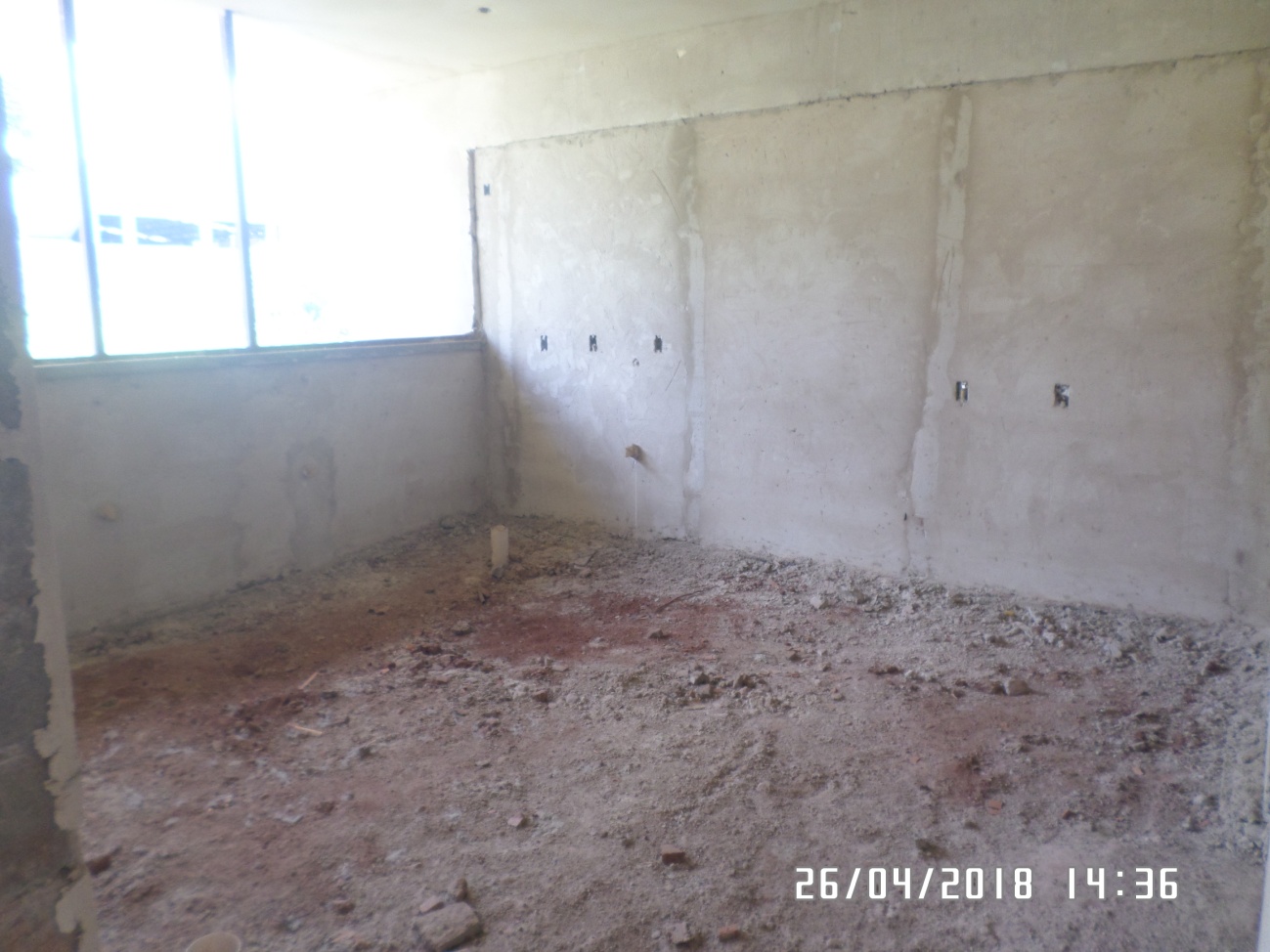 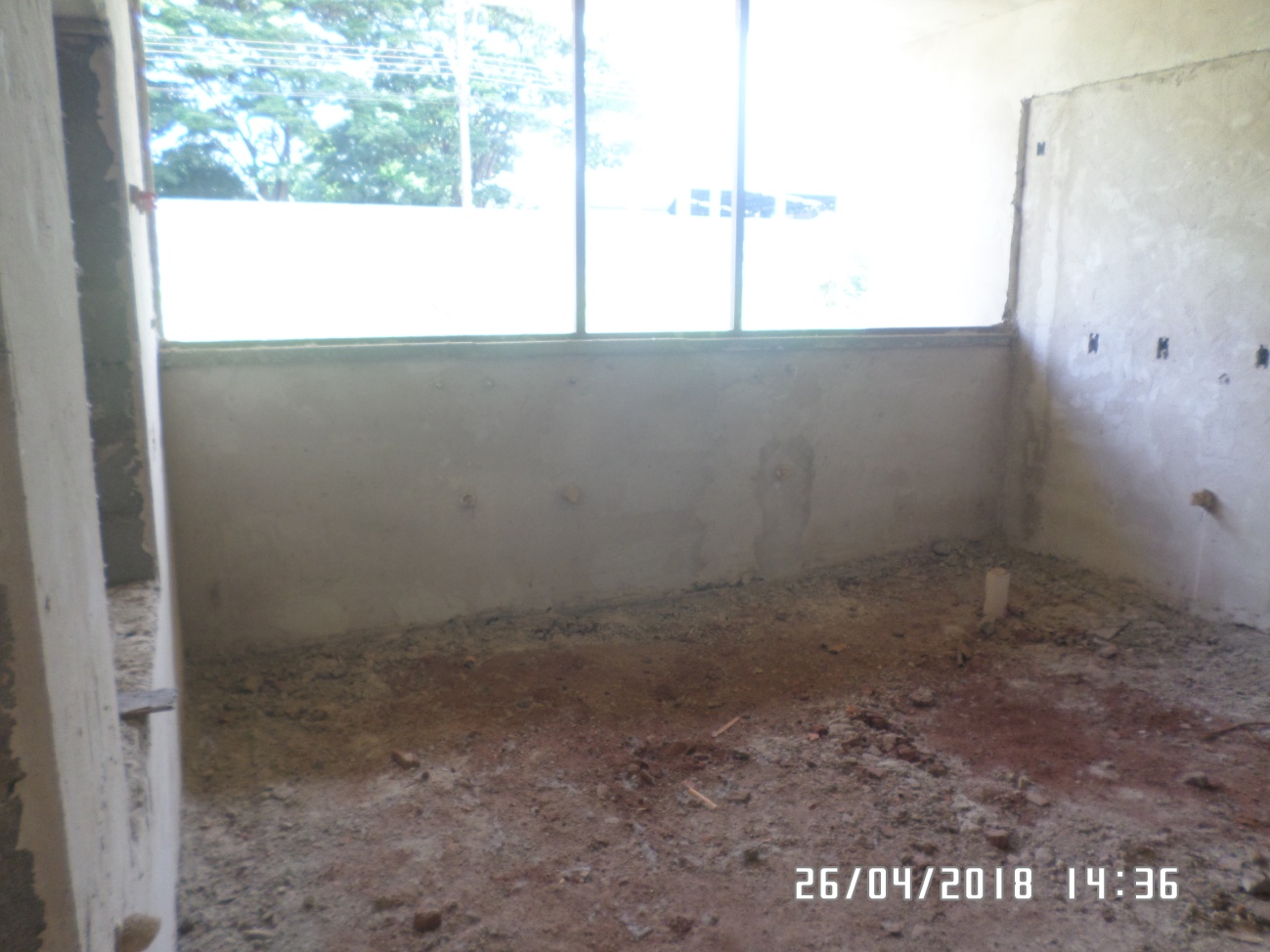 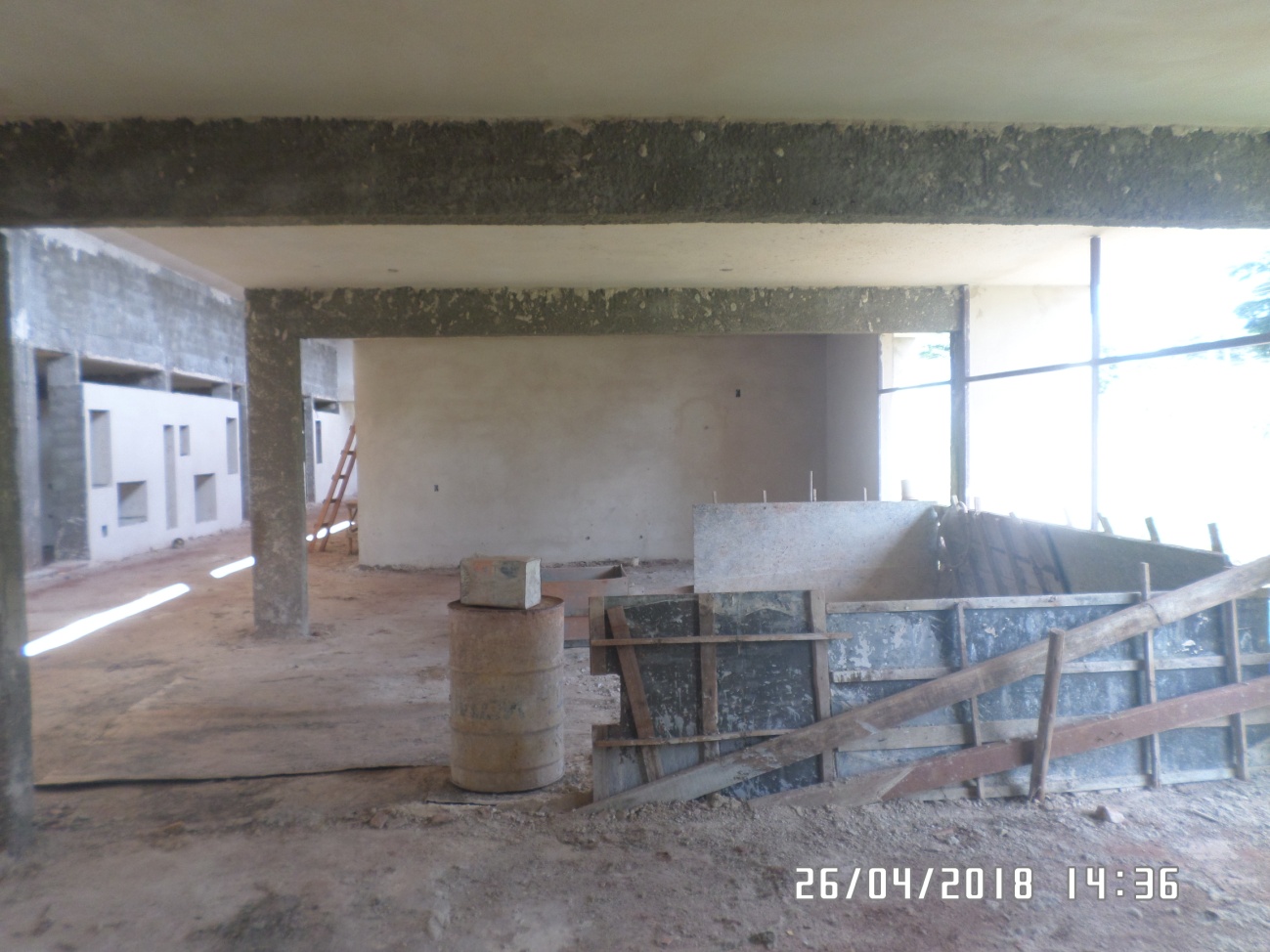 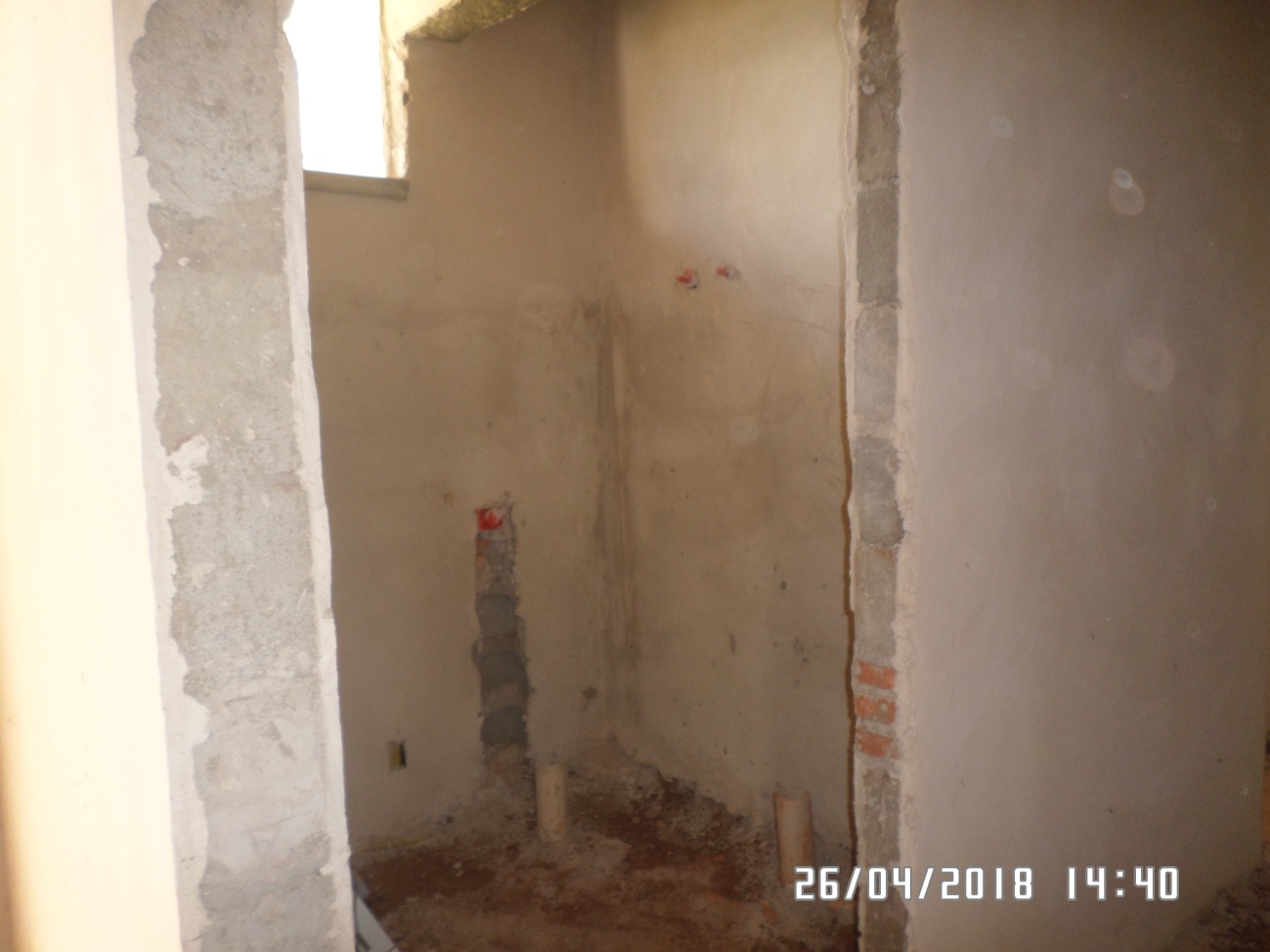 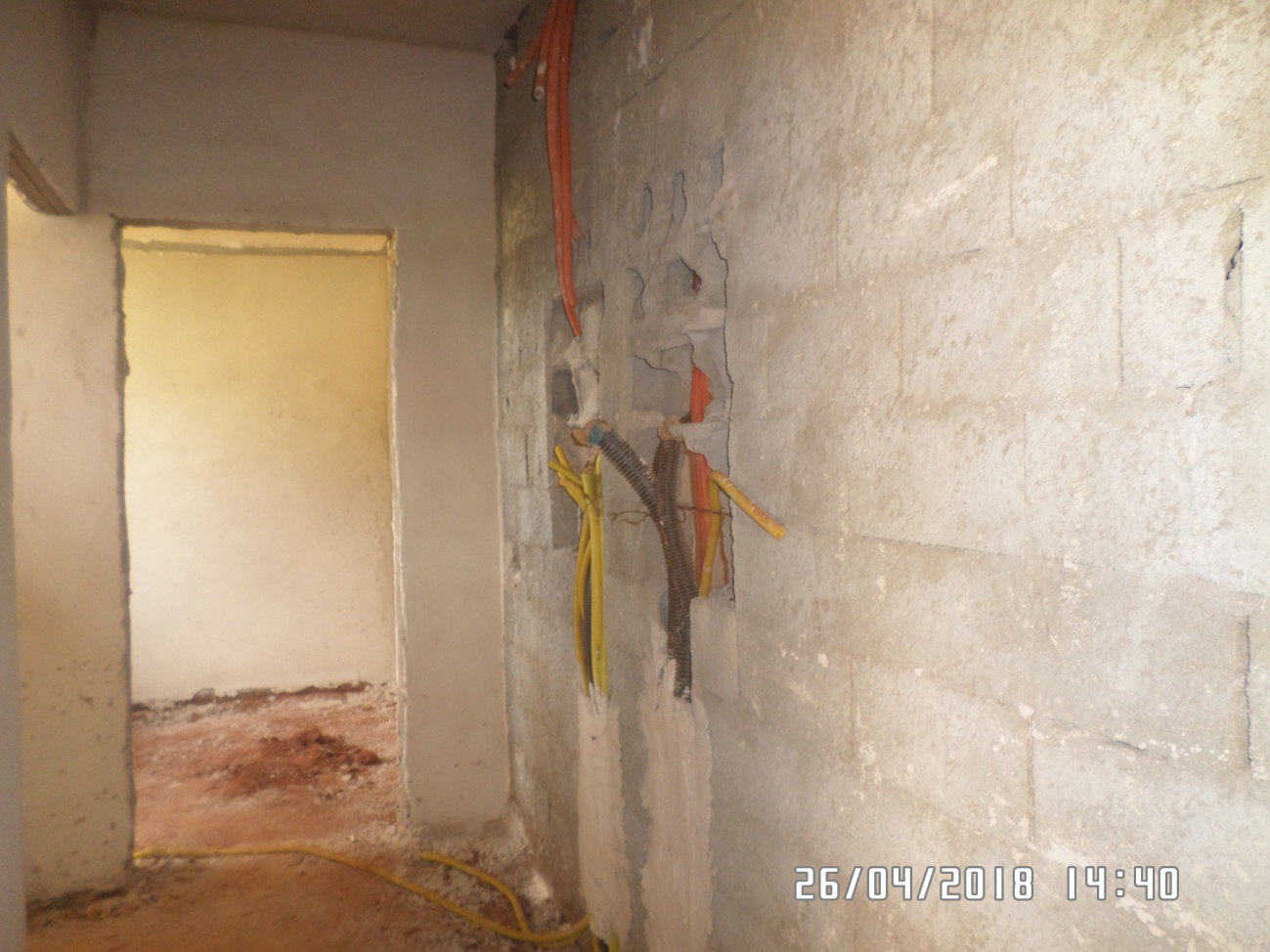 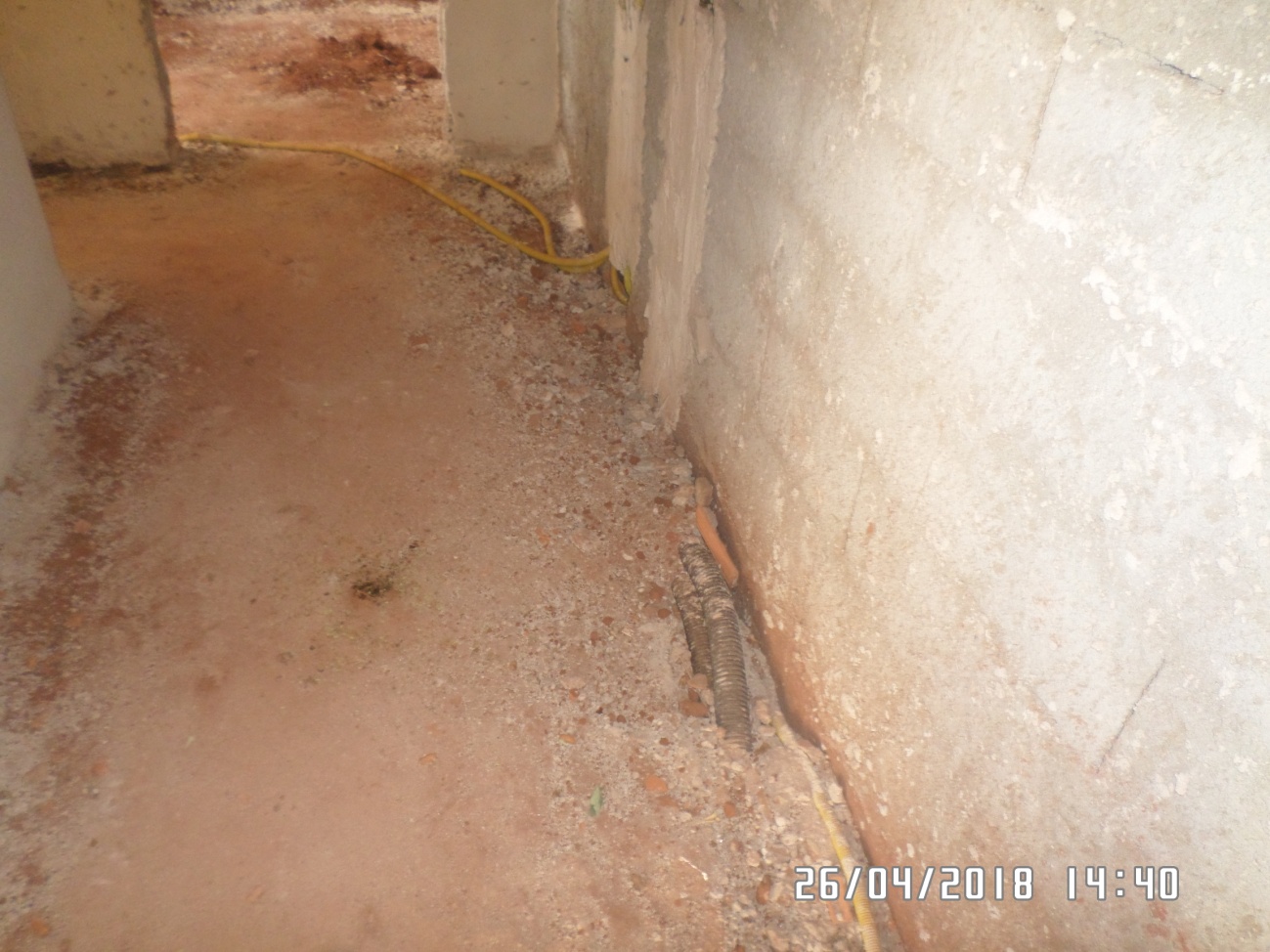 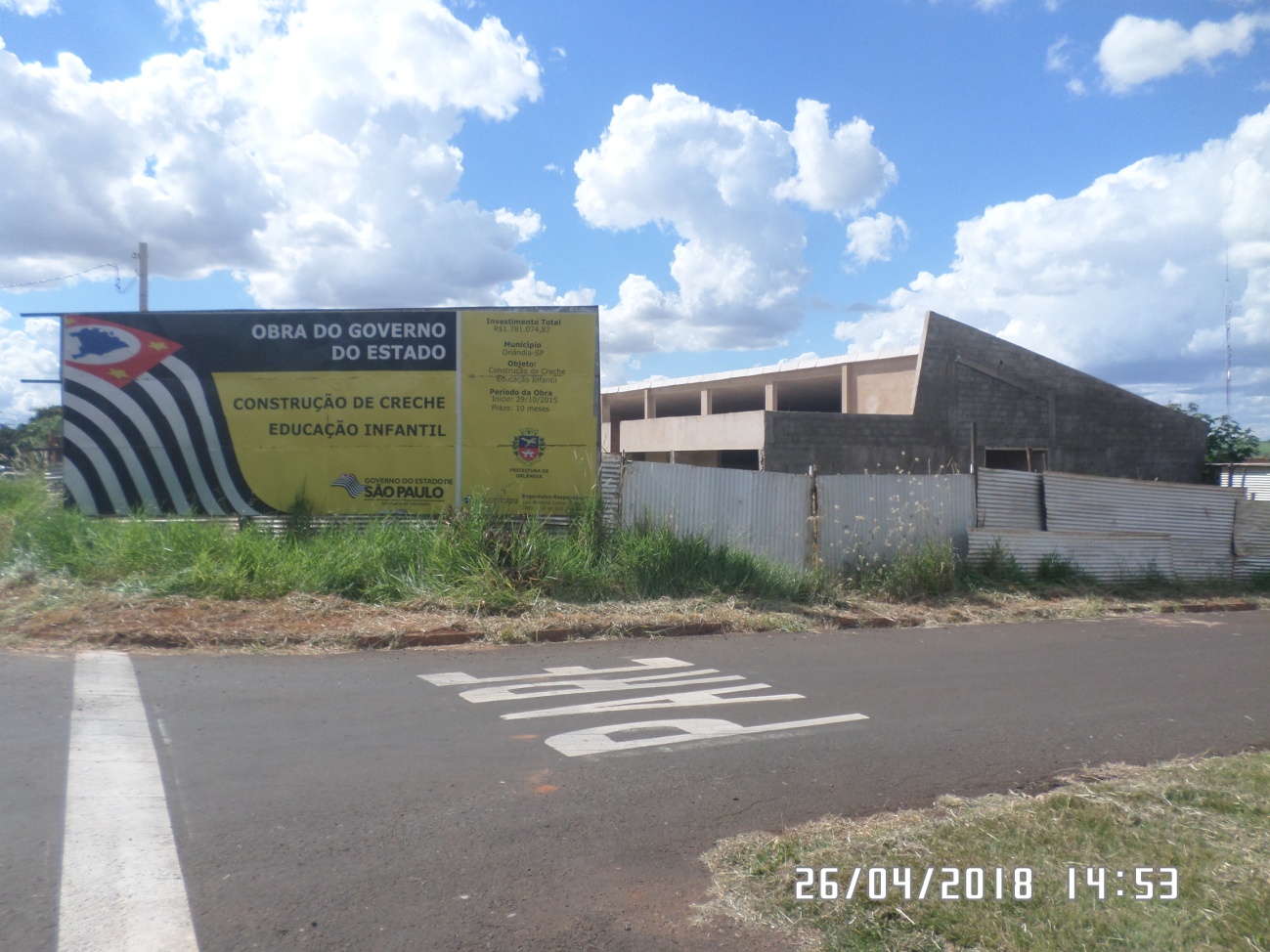 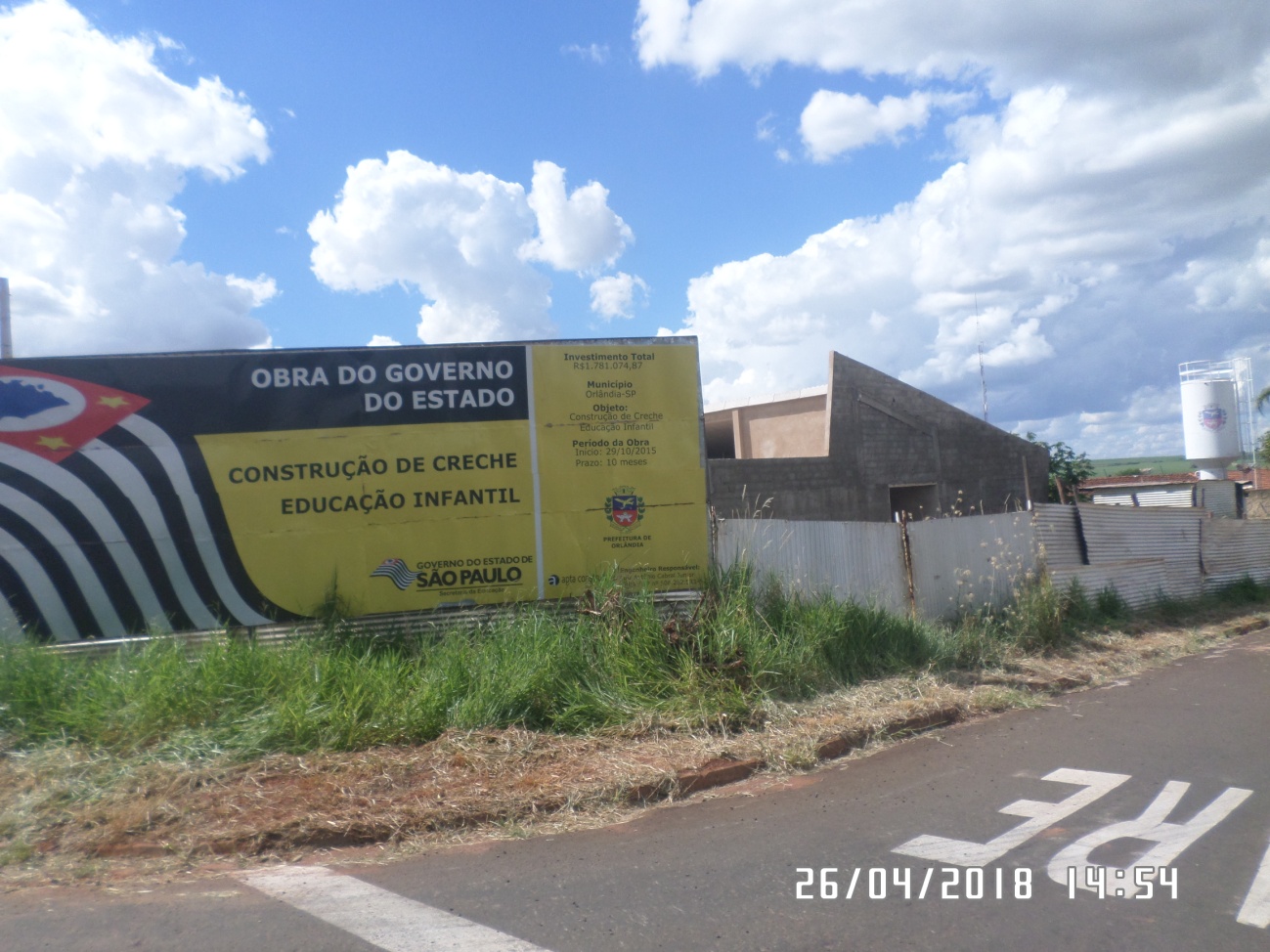 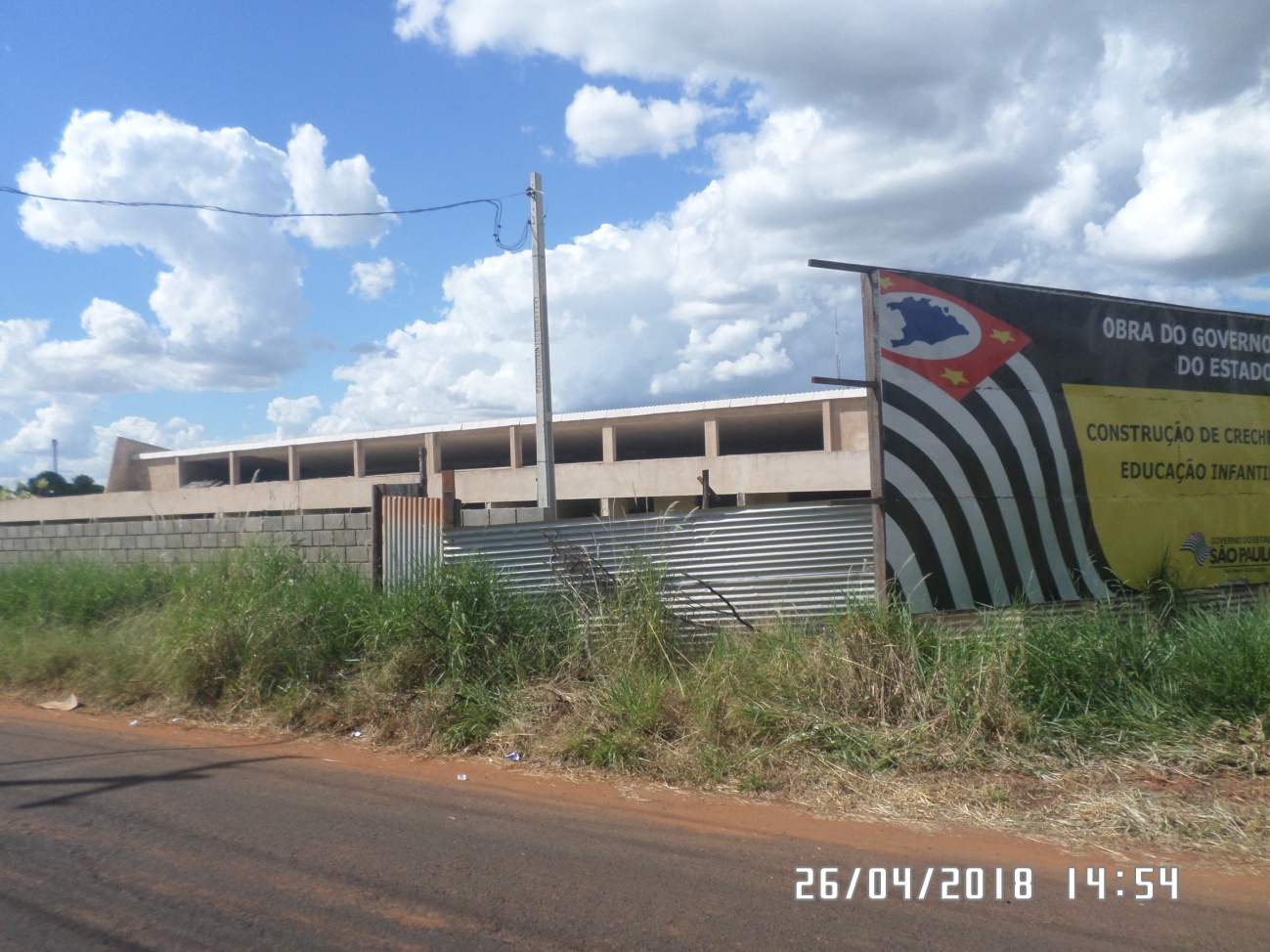 